رئيس فريد هامبتون ، الابن ، النمر الأسود بانثا الأشبال ، ثورتهم من أجل تقرير المصير لـ "خدمة الشعب" ومحاربة برنامج الحكومة الأمريكية المستمر للإبادة الجماعية ، على راديو الصين الصاعد سينولاند 200527 (تضمين النص)***بيان البصيرة للمقاومة والأمل.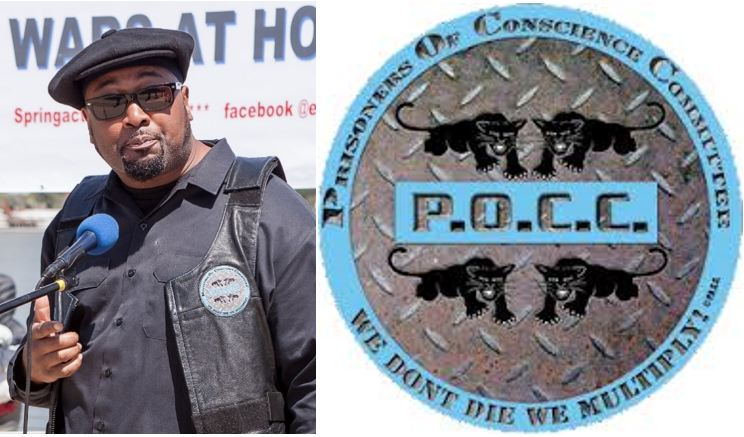 في الصورة أعلاه: الرئيس فريد هامبتون ، الابن ، مع أسرى لجنة الوعي ذوي الرؤية (POCC) وبلاك بانثر بانثا الأشبال.عرض المضيف: جيف ج. براونjeff@brownlanglois.comالمقالة الأصلية مع الفيديو والصوت والنص:يوجد هذا وجميع الروابط التشعبية التالية في الحواشي السفلية في نهاية المقابلة (1)تأملات قبل البدء:يرجى ملاحظة أن معلومات الاتصال الخاصة بالرئيس فريد في نهاية المقابلة. أيضًا ، آمل أن تتبع حذوتي وتقدم تبرعًا لإنقاذ منزل طفولة فريد هامبتون الأب بهدف تحويله إلى متحف: (2). أضفت العديد من الروابط التشعبية طوال المقابلة ، لمزيد من البحث والدراسة. في النهاية ، هناك أيضًا قائمة بالكلمات الرئيسية من مقابلة "توباك" مع جون بوتاش ، لمزيد من المراجع للبحث عنها ...لمستني بعض المقابلات على مر السنين بالطريقة التي أجرت بها هذه المقابلة ، مع الرئيس فريد هامبتون الابن ... كتب ويليام بليك عن أبواب الإدراك. بالفعل متواضعًا على طول قوس الوعي المناهض للإمبريالية (3) أكثر من معظم الغربيين ، يبحثون عن النمور السوداء ، والتعرف على الرئيس فريد والدردشة مع والدته ، أكوا نجيري ، بكل بساطة ، فهمت الولايات المتحدة من مجازتها مفصلات وفي الفضاء الخارجي.أولاً ، أنا مندهش من مدى إلهام الفهود السود وما زالوا من قبل عمالقة الشيوعية-الاشتراكية ، بما في ذلك ماو تسي تونغ ، هو شي مينه ، تشي غيفارا وغيرهم الكثير. إنهم يؤمنون بشدة بالأسس الاشتراكية للفهود السوداء كحزب طليعي ، حزب الشعب ، حزب ثوري ، كل السلطة للشعب ، خدمة الشعب ، التضامن بين جميع الشعوب ، والأهداف النبيلة لتقرير المصير ، الحرية الحقيقية والعدالة الاجتماعية للبشرية جمعاء. إنها ليست لغة بلاغية. كانوا ولا يزالون يقاتلون ويموتون من أجل حريتهم. إنهم يدركون أن القمع العنيف والإرهاب الرأسمالي في أفريقيا وآسيا وأمريكا اللاتينية مرتبطان بشكل لا ينفصم بالإبادة الجماعية الحكومية التي ترتكب ضد السود والأحمر والبني والأصفر والفقراء في جميع أنحاء الولايات المتحدة. هذا ينطبق أيضًا على الجماعات الأخرى المناهضة للإمبريالية ، مثل الحركة الهندية الأمريكية (AIM - 4) و Movimiento Estudiantil Chicana / o de Aztlan (MEChA - 5).الشيء التالي الذي يذهلني هو مدى ذكاء وصياغة كل هؤلاء المقاتلين من أجل الحرية. الاستماع / مشاهدة لقطات للأبطال المشهورين والبطلات من الفهود السود ، رئيس فريد الابن ، والده ، الرفاق أكوا نجيري ، توباك شاكور ، موميا أبو جمال ، أساتا شكور ، مالكولم إكس والعديد من العشرات من الآخرين يعطي صرخة الرعب أي شخص لديه قلب واعي. الجواب الوحيد الذي كانت ومازالت آلية الحكومة الأمريكية تواجه هذه الأبراج المستقبلية والإلهام هي محاولة القضاء عليها. ولكن ، كما قال الرئيس فريد ، الأب عدة مرات ، "يمكنك قتل الثوري ، ولكن لا يمكنك قتل الثورة".من خلال كل ذلك ، أعود إلى واقع حزين. احتج الأميركيون البيض من الطبقة الوسطى بالملايين في الستينيات والسبعينيات على حرب فيتنام ، ضد ذبح الشعوب الآسيوية ، ضد الإبادة الجماعية والإبادة كأداة للسياسة الرأسمالية العالمية الرسمية. في الواقع ، وقعت احتجاجات المؤتمر الوطني الديمقراطي (الحزب) عام 1968 وأعمال الشغب في مسقط رأس الرئيس فريد في شيكاغو ، عندما خاض عشرات الآلاف من المتظاهرين المناهضين للحرب والشرطة معارك ضارية في شوارعها.كان هؤلاء المتظاهرون المخلصون ، ومعظمهم من البيض ، من الطبقة المتوسطة والعليا يحاولون وقف الحرب في جنوب شرق آسيا. ومع ذلك ، أعمتهم قرون من العنصرية الداخلية وإحساس غرس بالتفوق الفكري والثقافي ، تجاهلوا تمامًا (وما زالوا يفعلون) الحرب العنيفة التي يتم شنها على الجانب الجنوبي من شيكاغو ، فيما يسميه المواطنون السود في الوقت الحاضر شيراق ، وهذا يعني أنه تمامًا مثل العراق ، فإن جنوب شيكاغو بلد وشعب محتلين ومغتصبين.الإبادة الجماعية الشنيعة التي تقوم بها الحكومة ، وسرقة الأراضي والموارد ، والتطهير الثقافي ، ومحاكم الكنغر ومعسكرات الاعتقال كانت تُستخدم ضد ، ليس فقط الجماهير المضطهدة في جنوب شيكاغو ، ولكن جميع الشعوب السوداء والأحمر والبني والأصفر والفقراء في جميع أنحاء الولايات المتحدة ، الذين يعانون من الفقر الحضري بين الأجيال وبلدات العالم الثالث الريفية على حد سواء. الانقلاب هو الإمبراطوريات العالمية للهيروين والكوكايين التابعة لوكالة المخابرات المركزية التي تقوم عمداً بتوجيه المواد الكيميائية الفتاكة إلى هؤلاء السكان المستهدفين ، لإضعافهم وتدميرهم وقتلهم ، مع ضمان دوامة من الجرائم الشائعة ، والعنف المسلح ، والسجن السياسي الجماعي ، والكثير من المال ل يتم غسلها عن طريق قائمة A من القلة للبنوك والشركات المحلية.أمريكا 1 ٪ ، الأوليغارشية ، تعود إلى القرن التاسع عشر الحركات الشعبوية والاشتراكية والشيوعية والحركة العمالية تتحرك بسرعة عالية ، عندما يبدأ البيض المضطهدون في دمج القوى الثورية مع رفاقهم الملونين. إنهم يعرفون كيف يستغلون الإحساس الفطري للأمريكيين البيض بالتفوق العرقي ، ويعرض عليهم بعض قصاصات الطاولة الإضافية و / أو مكانة اجتماعية أعلى قليلاً ، لتقسيمهم. وعندما ينضم الأشخاص الملونون ، مثل السود والأحمر والبني ، إلى أيدي ثورية ، كما فعلوا في الستينيات ، فإن الأوليغارك لا يتسكعون. فلتبدأ الإبادة والإبادة ، وكما توضح هذه المقابلة بشكل مؤثر للغاية ، فقد بدأت مع أول مستعمرين إمبراطوريين هبطوا في جيمستاون عام 1607 ، مستغلين العبودية والإبادة الجماعية للسكان الأصليين ، حيث تستمر في جميع أنحاء البلاد بشكل يومي.الآن ، الأمريكيون البيض الذين تجاهلوا محنة إخوانهم من السود ، الأحمر ، البني ، الأصفر ، كلهم ​​أدركوا كل هذه القرون. بدأت الإبادة الجماعية الحكومية تشق طريقها إلى أعلى السلم الاجتماعي والاقتصادي إلى أحياء الطبقة المتوسطة والطبقة الدنيا. كان اغتصابهم ونهبهم بقيمة تريليون دولار خلال تحطم مخطط القلة عام 2008 أول مصادرة عبر القوس الجماعي. الآن ، مع وجود التمهيد المحتمل للفيروس التاجي للهستيريا (المخطط له) على حناجرهم (6) ، وبدون نهاية في الأفق ، ستنضم الكثير من الطبقة الوسطى الأمريكية إلى صفوف إخوانهم الملونين ، في دوامة نزولية من التنظيم الاجتماعي والاقتصادي الذي تنظمه الحكومة اللواط وفاشية الدولة البوليسية.من المرجح أن تكون الولايات المتحدة دولة أفضل بكثير وأكثر عدالة اجتماعيًا ، إذا حاربت الحركة المناهضة للحرب المتميزة محليًا ، وليس إبادة جماعية دولية. هل سيستمر المواطنون البيض في التراجع عن التكتيكات العنصرية القديمة لقرون حكم القلة من فرق تسد؟ ومن المفارقات أنه في جميع الاضطرابات التي حدثت في الستينيات والسبعينيات ، كان الأشخاص الملونون يقدمون تعاونهم ودعمهم ، في قضية مشتركة مع حركة الأغلبية البيضاء المناهضة للحرب ، ولكن تم تهميشهم إلى حد كبير وعدم الاعتراف بهم كحلفاء لا يستحقون في القتال الجيد. إنها عام 2020 وحروب المنازل الأمريكية ضد العديد من المواطنين المضطهدين لا تزال بعيدة تمامًا عن رادارهم.أقليات أمريكا تعيش في خنادق مقاومة ضد الاستعمار ومعاداة الرأسمالية منذ أربعمائة عام وهي أفضل بكثير من أجل البقاء على قيد الحياة بسبب الكساد الاقتصادي الناجم عن ذلك. يُظهر التاريخ أن الأغلبية البيضاء دائمًا ما تنتهي برفع نفسها على نباتها العنصري. ربما ، هذه المرة فقط ، سوف تتأرجح الظروف اليائسة بشكل متزايد إلى ملائكةهم الأفضل. لهم ، قد يعتمد بقاء الجميع على ذلك.أخيرًا ، أشعر بالسوء بشأن الجودة المنخفضة لتسجيل المقابلة الصوتية. كان لدينا اتصال فظيع ، في منتصف الطريق حول العالم من بعضنا البعض. لقد تعلمت درسًا صعبًا أن Skype-to-mobile لا يقطعه ، عند تسجيل محادثة. وهكذا ، قضيت ساعات طويلة مضنية في الاستماع والاعتماد على مناقشتنا الرائعة ، الكلمات والعبارات الفردية في وقت واحد ، لتقديمها بأمانة أدناه. لقد كان عملاً من الحب الثوري ، حيث لا يستحق أسرى اللجنة الواعية ، Black Panther Pantha Cubs ، والإرث الفخور والتحدي لأبطالهم الشجعان ، المسجونين سياسياً ، والبطلات الذين سقطوا. إنه حقًا بيان بصري للمقاومة والأمل للشعوب من جميع الأعراق والعقائد والطبقات الاجتماعية والاقتصادية والجنسيات.استعد لدرس التاريخ الأمريكي في حياتك نص المقابلةملاحظة: هناك عدة كلمات خلال المقابلة الصوتية لم يتم فهمها وتم تمييزها بعلامة "؟؟؟".جيف ج.براون: مساء الخير جميعاً ، هذا جيف ج.براون ، راديو الصين الصاعد سينولاند في شيانغ ماي بتايلاند. ويا رجل ، هل لدينا ضيف خاص على الهواء الليلة.سأذهب شمالا عبر الصين ، من خلال الأم العظيمة روسيا ، عبر القطب الشمالي ، عبر القطب الشمالي ، وصولا إلى كندا. وسأذهب إلى شيكاغو ، Windy City.وعلى الجانب الجنوبي من شيكاغو ، هناك روحانية ثورية تناضل من أجل التضامن والحرية وتقرير المصير وخدمة الشعب. والقوة الدافعة وراء هذه الحركة هي الرئيس فريد هامبتون جونيور. كيف حالك رئيس فريد؟الرئيس فريد هامبتون جونيور: جيد ، جيد ، نحن نعتني بجميع أعمالنا ، ونحافظ على رؤوسنا ، ولا نزال نقاتل. راقب أبطالنا.جيف: مرحبًا ، اسمع ، يشرفني حقًا أن يكون الرئيس فريد في البرنامج الليلة.أود أن أشكر جون بوتاش ، الذي أجريت معه مقابلة حول كتابيه ، وهو الشخص الذي جعلني الرئيس فريد وأنا على اتصال (7).اسمحوا لي أن أقدم لكم سيرة ذاتية عن الرئيس فريد ،الرئيس فريد هامبتون ، الابن ، نجل نائب رئيس الفهود السود اغتال فريد هامبتون ، الأب ، والدة الرفيق أكوا نجيري ، مؤسس لجنة سجناء الوعي (POCC). الرئيس فريد جونيور هو منظم مجتمعي نشط وهو حاليًا رئيس مجلس إدارة POCC ورئيسه ، والذي يضم أيضًا النمر الأسود Pantha Cubs (BPPC). سعيد جدا لحضورك على العرض ، الرئيس فريد.فريد: يشرفني أن أكون في العرض معك. إنها فرصة للوقوف وتقديرك أنت وجون بوتاش لإجراء الاتصال ، وكذلك مع المهمة والأشخاص بشكل عام.جيف: مرحبًا ، اسمع ، أعلم أنك أخبرت قصتك وقصة والدتك ووالدك مرات عديدة ، لكنها تستحق التكرار. وربما بالنسبة للغالبية العظمى من محبي راديو Rising Radio Sinoland هناك ، ربما ليس لديهم معلومات جيدة جدًا أو معلومات دقيقة عنك ووالدك وأمك.لذا ، هل يمكنك فقط تقديم نفسك وإخبارنا عن حياتك وحياة والديك؟فريد: نعم بالفعل. حسنًا ، هناك العديد من الجوانب. من منظور الدولة ومنظومة النظام ، أنا مجرم من ثلاثة إضراب: 1) وهو مجرد أفريقي ، 2) كونه نجل الرئيس فريد هامبتون وأكوا نجيري (المعروف سابقًا باسم ديبورا جونسون) و 3) مستمر أن نكون مقاتلين من أجل تحرير شعبنا. أولئك الذين هم على دراية بمن كان فريد هامبتون ، الأب ، يعرفون أنه كان رئيسًا لولاية إلينوي لحزب النمر الأسود.في الواقع ، حزب النمر الأسود هو منظمة ثورية ، بدأت في 16 أكتوبر 1966 ، في أوكلاند ، كاليفورنيا ، من قبل الوزير هيوي نيوتن (8) والرئيس بوبي سيل (9). لديهم فصول دولية. كانت مسؤولة عن عدد من برامج البقاء المختلفة مثل برامج المدارس والغذاء ، والتي في الواقع في شيكاغو غذت ما لا يقل عن 3500 طفل في الأسبوع. كما كانت هناك مراكز طبية مجانية وبرامج حافلة مجانية للسجون. لكن هذه ليست برامج يتم تنفيذها لصالح المؤسسات الخيرية ، ولكن من أجل التقدم في جعل الجميع ينظرون ويشاركون في القتال من أجل هذا النوع من تقرير المصير. الاعتراف بأن الناس هم محرروهم. ما يقوله هذا ، حتى النظام ، بحساب الحكومة الخاص ، عندما كان حزب النمر الأسود موجودًا ، تم الاعتراف بأن هناك انخفاضًا قياسيًا ، وهو ما تمت الإشارة إليه في الساحة الإعلامية ، على أنه جريمة بلاك أون بلاك.لذا ، في حين أن الناس يعتقدون أن الاستجابة المنطقية ستكون أن كل هذا يجب أن يلقى استحسانًا ومعترفًا به ، إلا أنه تم استهدافهم ، لا سيما من خلال برنامج COINTEL سيئ السمعة ، والمعروف باسم برنامج مكافحة الذكاء ، والذي ، كما تعلمون ، يتم التعبير عنه من قبل المدير السابق لمكتب التحقيقات الفدرالي ، جي إدغار هوفر ، ومدير برامج الاستخبارات المحلية ، ويليام سوليفان. برنامج تم إنشاؤه لتشويه سمعة الحركات القومية السوداء وإنكارها وتعطيلها ، خاصة بين الشباب ، والتي تم توجيه أكثر من 90 بالمائة منها إلى حزب النمر الأسود. كان يتألف من ، على سبيل المثال لا الحصر ، إجبار الأفراد على مغادرة البلاد لطلب اللجوء السياسي ، والذي لا يزال هو الحال اليوم لأشخاص مثل Assata Shakur (10). كان يتألف من تأطير الأفراد بتهم ملفقة ، لإبقاء الأشخاص في سجون أمريكية مختلفة ، بما في ذلك اليوم دون إخبار عدد السجناء الآخرين في السجون. لديك حالات مثل جليل المنتقم (11) ، H. Rap ​​Brown (12) ، Mumia Abu-Jamal (13) ، Sundiata Acoli (14) ، والقائمة تطول وتطول (15). كان يتألف أيضا من اغتيالات مباشرة.كل هذه الأنشطة حدثت في الخارج ، خارج البلاد ، وهنا في حدود الولايات المتحدة. لذا ، فهو يشبه القتال. ثم في الرابع من ديسمبر 1969 ، إلى جانب السادس من أبريل 1968 ، عندما قتل روبرت "بوبي" هوتون ، زعيم أميركي النمر الأسود وأمين الصندوق ، برصاص شرطة أوكلاند في 17 ، في كاليفورنيا (16) والعديد من الآخرين. لذا ، في 4 ديسمبر 1969 ، كان اليوم الذي اغتيل فيه فريد هامبتون البالغ من العمر 21 عامًا ومارك كلارك البالغ من العمر 23 عامًا على الجانب الغربي من شيكاغو (17).كانت والدتي موجودة أيضًا عندما اغتيل زوجها وزميلها. في الواقع ، غطت على جسده ، عندما أطلقت شرطة شيكاغو النار على 99 طلقة داخل المنزل ، حيث شعرت أن القذائف تأتي عبر الفراش. كانت حامل 8.5 شهرًا معي في ذلك الوقت ، وسحبها قسم شرطة شيكاغو من الغرفة ، وقاموا بتشويش مسدس على بطنها ، قائلين إنها الأفضل ألا تركض. كان هناك ناجون آخرون (أطلقوا النار عليهم) وأخذوهم ووضعوهم في السجن (18).لذا ، كنت في السجن بالفعل قبل أن آتي إلى هنا!جيف: لا يصدق ، لا يصدق!فريد: حسنًا ، هذا هو النظام القضائي ، نعم بالفعل ، لقد ولدت في 29 ديسمبر 1969. كان سيكون من الجيد لو أنهينا الأمر هناك ، لنفترض أن لدينا محاكمة ناجحة. ومع ذلك ، فإن النظام نفسه الذي أطلق هذه الهجمات تاريخياً ، لا يزال ينخرط في ذلك بسجن الناس والسود وغيرهم من الرفاق عبر مجتمعاتنا.في الوقت الحاضر ، وبسرعة إلى الأمام ، أنا مكلف برئاسة منظمة تسمى الأشبال حزب النمر الأسود ، والتي تقول أننا ننوي السير في طريق خطوات قدم من حزب النمر الأسود. ولدينا عدد من برامج البقاء على قيد الحياة ، مثل Triple C's ، Choose-Community-Cubs. ونحن لسنا عالقين في انثناء زمني. ولكن ليس الأمر مجرد نوع من المثالية ، كما تعلمون ، إنه مثل ما قاله الرئيس فريد ، علينا أن نكافح من أجل الفوز. نحن نواجه نفس الظروف ، أعني ، في نفس التمرد العنيف ، يبقى النواة كما هي. في الواقع ، في كثير من الحالات كانت أكثر كثافة ، فقد اشتدت. لذلك ، هذا هو ما أعمل عليه حاليًا وأنا أشعر بالتواضع للانخراط والاستمرار في خدمة الناس.جيف: حسنًا ، أتعلم ، أيها الرئيس فريد؟ قرأت كتب جون بوتاش وأنا غاضب ومليء بالغضب المطلق مما قرأته. قرأت كتابه عن كيف قتلت الدولة توباك. وهكذا ، لذلك ، الكثير من الآخرين ، وشكا من الإطار. سألت جون بوتاش في تلك المقابلة ، فقلت: "كنت أقرأ كتابك وقمت بالكثير من الأبحاث حول الإبادة الجماعية وهذه إبادة جماعية". أعني ، هذه إبادة جماعية داخل الولايات المتحدة ضد الأشخاص الملونين. ألا توافق على أن هذا هو بالضبط ما هو عليه؟فريد: لا شك في ذلك. لا شك في ذلك. في الواقع ، قال مالكولم إكس (19 عامًا) ، الراحل مالكولم إكس ، الذي كان وزيراً لحزب النمر الأسود ، - نحن نعرّف أنفسنا بأننا أبناء وبنات مالكولم إكس - قال النموذج الأمريكي ، الذي يقول إن الديمقراطية الأمريكية هي نفاق ، إنها مهزلة وواجهة. إحدى مزايا الولايات المتحدة على وجه الخصوص هي واجهة الحرية التي تسمح لها بالوجود ، مما يسمح لها بالتحدي في أماكن ، مثل يمكن أن تكون تايلاند ، أو في إيران أو كوريا ، للسفر إلى الخارج وتطلب ، كما تعلم هل لديهم سجناء سياسيون؟ في الواقع ، (يتحدثون) عن انتهاكات حقوق الإنسان في العراق وأماكن أخرى - ولكن هنا في حدود الولايات المتحدة ، كما تعلمون ، لدينا اغتيالات تحدث ، لدينا سجن سياسي. ومساوئ ضحايا هذه الهجمات أنها ليست حربا معترف بها.جيف: أجل. حسنًا ، لقد تم تأطيرك وإرسالك لمدة 18 عامًا وقضيت وقتًا عصيبًا لمدة 18 عامًا. حق؟فريد: تم إعطائي تهمة ملفقة في (العمر) 19 ، تم وضعه في إطار اتهامين ، رداً على عندما تعرض رودني كينغ (20) للضرب من قبل LAPD والحكم في ؟؟ نزل الوادي ، وكانت هناك انتفاضات في جميع أنحاء البلاد والعالم. وكانت هذه واحدة من المرات التي اتهمت فيها ، بسبب تهم ملفقة ، وفي هذه الحالة ، تم تعليقها. وقد أعطيت لي 18 سنة منذ ذلك الوقت وكان قانون ولاية إلينوي وعملت نصف ذلك ، تسع سنوات. كنت في معسكر اعتقال ونجت ، وبسبب دعم الناس تمكنت من الخروج حياً.جيف: لا يصدق. تعلمون ، وأنا أحب حقيقة أنني لم أسمع ذلك من قبل. لكنني استمعت إلى بعض المقابلات الأخرى ، وهذا صحيح حقًا. أعني ، السجون الأمريكية هي معسكرات اعتقال بالتأكيد. وأنت تعرف ، إذا كانوا يريدونك أن تخرج من الشوارع ، فإنهم إما يقتلونك ، ويضعونك في إطار ويحبسونك ، أو يربطونك في دعاوى قضائية حتى تنكسر ولا تستطيع إطعام نفسك. وما يثير الصدمة بالنسبة لي ، كما تعلمون ، مثل الاستماع إلى قصتك وقصة الجميع ، هو أنه الجميع: DA ، والشرطة المحلية ، ومكتب التحقيقات الفيدرالي ، ووكالة المخابرات المركزية ، والقضاة ، ومراقبي السجون ، و AFT -Alcohol Firearms و التبغ ، إنها إدارة مكافحة المخدرات. يتم إضفاء الطابع المؤسسي فقط ، كما تعلمون ، من الأعلى إلى الأسفل. إنه مجرد صدمة.وهو أمر صعب بالنسبة للأشخاص مثلي الذين عاشوا حياة امتياز أبيض ، كما تعلمون ، في الولايات المتحدة. أعني ، لقد استمر هذا لفترة طويلة جدًا. وأنا معجب حقًا بشجاعتك وشجاعة أمك لمواصلة مكافحتها في ظل هذه الظروف المروعة.فريد: حسنًا ، كما تعلم ، أشكرك على هذه الفرصة التي تتيح لك استخدام أي أجهزة لديك لإخبارنا بما نقوم به - لتكرار وجهة نظرك - حول الآلات والآلة نفسها. أعني أنه شيء واحد أن نقول ، حسنًا ، هناك مسؤول واحد معين لإنفاذ القانون ، ووكالة واحدة معينة ، كما تعلمون ، كان ذلك مناسبًا لك ، ولكن هذه هي الآلة ، التي يشار إليها في شيكاغو باسم الآلة سيئة السمعة والآلة منه ، أعني الديناميكيات المختلفة له. لقد سمّيت ما يشير إليه كثير من الناس بالأبجدية ، حساء الأبجدية لوكالات تطبيق القانون.حسنًا ، بالإضافة إلى ذلك ، أعني أن كل الدعاية وهوليوود والأفلام والتلفزيون والنظام المدرسي ليست مصادفة ، أعني أنك في تايلاند ، ولكن هناك أشخاص الآن في حدود الولايات المتحدة الذين لا يعرفون. وليس بسبب عدم وجود منظمات أو أفراد يطرحون هذه المعلومات. لأن هناك عامل خوف ليس فقط الانعكاسات على الأشخاص الذين يشاركون في النضال ، ولكن أيضًا أولئك الذين يعترفون بذلك ، والسجن ، وكيف يهاجمون ، وكيف ينخرطون في عملية الانهيار ، مثل نقطة العبودية. . تعلمون ، يحبون التحدث عن الفظائع الدولية. ولكن هنا ، على سبيل المثال ، من الصعب التعبير عنها بالكلمات ، سيكون لديك حالة حيث على سبيل المثال ، عبدة ، امرأة حامل تهرب من المزرعة. لن يتم القبض عليها فقط ، لا ، ستتم إعادتها أمام السكان المحليين ، وانفصال معدتها مفتوحة وجنينها حتى الموت. هذه هي عملية الكسر.ونراها بالطريقة التي اغتيل فيها الرئيس فريد. كما تعلمون ، تم نقل جثته خارج المنزل من قبل شرطة شيكاغو وهتفوا ، "الرئيس فريد ميت"! وقد صُمم هذا ليكون رسالة إرهاب ، لترويع الجماهير ، وترويع الجماهير. في المنطقة التي عاش فيها الرئيس فريد ، في الساعات التي تلت اغتياله ، تم نقل الشباب على وجه الخصوص إلى خارج منازلهم وقيل لهم إنه لن يكون هناك فريد هامبتون آخر.جيف: لا تمزح. لا يصدق.حسنًا ، كما تعلم ، قرأت كتاب روكسان دنبار أورتيز ، "تاريخ الأمريكيين الأصليين للولايات المتحدة" (21). وقالت منذ اليوم الأول عندما هبط المستوطنون في جيمستاون عام 1607 ، بدأوا بذبح الهنود وكان لديهم عبيد ولم يتوقف. أعني أنهم كانوا يبيدون ويحاولون حرفياً محو أي شخص يقف ضد العبودية ، كما تعلمون ، ضد الظلم.أنت تعرف لي ، هذا هو ما يثير الصدمة ، كما قلت ، كل ما فعله الفهود السود هو إنشاء مراكز رعاية نهارية ، وعيادات مجانية ، وبرامج طعام للأطفال. تعلمون ، الأشياء التي تتوقع أي دولة متحضرة القيام بها. وبسبب ذلك ، كانت هناك حملة إبادة منظمة ضد النمور السوداء والموسيقيين وفناني الراب والهيب هوب.إنها مجرد فاشية. أعني ، يؤسفني أن أقول ، أعتقد أن هذا ما هو عليه ، الرئيس فريد (الذي يضحك). أعتقد أن أمريكا كانت دائمًا دولة بوليسية فاشية للسود والبني والأحمر والأصفر والفقراء. كما تعلم ، لقد كان الأمر دائمًا هكذا. لكن هذه الفاشية بدأت تظهر وجهها القبيح الآن في الطبقة الوسطى ، كما تعلمون ، أحياء أجمل والمزيد من الناس ، كما تعلمون ، بدأنا جميعًا في الحصول على ... المزيد والمزيد منا بدأوا يتذوقون تعلمون؟ وهم ليسوا فقط في المدن ، ولكن في الريف.أي تعليقات؟فريد: نعم بالفعل. قبل هذا المناخ الحالي ، مناخ الفيروس التاجي. كما تعلمون ، فإن الإدارة الحالية ، إدارة ترامب ، تعترف بشكل أكثر صراحة بما كانت عليه السياسة الأمريكية تاريخياً. في الواقع ، ربما سأعيد صياغة ذلك ، عندما تم طرح مراكز الاعتقال في وسائل الإعلام ، قال الرئيس دونالد ترامب ، "هذا ليس جديدًا ، فقد كانت موجودة في عهد إدارتي كلينتون وأوباما ، وهكذا دواليك. مرة أخرى ، هذه الأشياء ليست جديدة ، لكنها تتعرض الآن بشكل صارخ. والآن بشكل خاص في هذا المناخ من الفيروس التاجي ، إنها حقاً رأسمالية على المنشطات ...جيف: نعم ، نعم ، بالتأكيد ... رأسمالية الأوليغارشية. أعني أنه أمر لا يصدق. إنه صادم فقط.فريد: أجل ، أجل. وكما تعلمون ، هذه أصول وكذلك مسؤولية في كثير من الحالات ، والأشخاص الذين تعرفهم يتأقلمون جيدًا مع الظروف المختلفة ، لذلك لا يعترفون حتى بالتناقضات - على سبيل المثال قال Assata Shakur شيء من هذا القبيل ، نحن بحاجة إلى أعلم أننا مضطهدون ويجب أن نعي ذلك ، لكي لا نحبط معنوياتنا أو نهزم. ولكن من المهم الاعتراف بأن هذه تناقضات. أنت تعرف ما أقوله ، ما أعنيه؟ الأشخاص الذين اعتادوا على سحبهم من قبل الشرطة لعمليات تفتيش صارخة.سجن مقاطعة كوك في شيكاغو ، وهو أكبر سجن مقاطعة في البلاد (22). تعلمون ، أين ظروف الموت ، حيث تضطر السيدات البالغات من العمر 17 عامًا إلى إعادة استخدام المناديل الصحية ، وفي بونتياك ، إلينوي ، السجن هناك ، حيث يذهب الزوار والسجناء يضطرون إلى ارتداء أقنعة سوداء على وجوههم و شواية مطاطية على لسان الحال. قضية لا يزال فيها سوندياتا أكولي البالغ من العمر 80 عامًا محرومًا من الإفراج المشروط. أوضاع موميا أبو جمال ، وليونارد بيلتيير (23 سنة) ، والكثير غيرها ، كما تعلمون ، حالات متفشية من إرهاب الشرطة. قبل بضع ليال في إنديانابوليس ، كانت هناك حالة شون غرين (24 سنة) ، شاب يبلغ من العمر 20-21 عامًا ، كان يجري البث المباشر على Facebook ، عندما تم إطلاق النار عليه من قبل الشرطة 15 مرة وقام هاتفه بتصويرهم وهم يتحدثون عن كيفية ، "ستكون هذه علبة نعش مغلقة" وتضحك عليها.لا يقتصر الأمر على الشرطة ، ولكن هذا يتدفق إلى المجتمع ، حيث يتم التعبير عن المشاعر من قبل رجلين (أبيض) في شاحنة يسحبان ويطلقان النار على أحمد أربيري البالغ من العمر 21 عامًا في برونزويك ، جورجيا (25). لذلك ، هذا هو المناخ الذي نعيش فيه. كما تعلمون ، بدأ الكثير من الناس في مقاومته والاستمرار في محاربته. كما قال مارفن جاي ، "هذا ليس حيًا" (26).جيف: نعم ، وهم لا يقتصرون على قتل الناس فقط. لقد رأيت لقطات على موقع يوتيوب حيث تقوم الشرطة فعلا بدهس الناس. إنهم يركضون في سياراتهم ، كما تعلمون ، مثل الكلاب أو شيء من هذا القبيل. إنه أمر لا يصدق. إطلاق النار عليهم ، إطلاق النار عليهم في الخلف ، كما تعلمون ، عدة مرات. أعني ، إنه فقط ...ثم كان هناك اليوم الآخر. أنا لا أعرف إذا رأيتها. رأيت هذا للتو قبل ثلاثة أيام. شاب أسود يدعى أمحد؟ أنا آسف ، أنا أفشل اسمه ، أيكنز أو شيء من هذا القبيل في جاكسونفيل ، فلوريدا. وفي وضح النهار ، قام اثنان من العنصريين الأبيض بركضه في شاحنة صغيرة وأطلقوا عليه النار في وضح النهار ببندقية.فريد: لا ، كان ذلك في الواقع أحمد أربيري في جورجيا.جيف: اعتقدت أنه كان في جاكسونفيل بولاية فلوريدا.فريد: لا ، مقاطعة جلين ، جورجيا.جيف: أوه ، جورجيا. حسنا. وكان الركض. كان يركض في حي أبيض وقاموا بإطلاق النار عليه في وضح النهار ، تمامًا - ما هذا؟ يبدو الأمر كما لو أنه لم يتوقف على الإعدام.فريد: لا ، لم يحدث ذلك. لا ، لم يحدث ذلك. لا ، لم يحدث ذلك.جيف: ثم سمعتك في مقابلة أخرى القصة المذهلة عن آرون باترسون (27). أعني ، هناك الكثير منهم. إنها لن تنتهي أبدًا ، إنها حملة إبادة ضد ذوي الوعي ، كما تعلمون ، الذين يريدون حريتهم وتقرير مصيرهم فقط لخدمة شعبهم ومساعدة بعضهم البعض والرأسمالية العالمية لا تحب ذلك!فريد: أنت تعرف ، إنها تستخدم ، تعمل تحت رعاية الحرب على المخدرات ، الحرب على العصابات ، الحرب على البنادق ، ماذا لديك. ولكن مرة أخرى ، كل هذه التناقضات ، كما تعلمون ، تنمو في المنزل. وفي الواقع ، في 4 ديسمبر 1969 ، اغتيال فريد هامبتون ومارك كلارك ، لدينا جو سيء السمعة غورمان (28) الذي كان فيما بعد جزءًا من فريق النخبة ، وهو حالة آرون باترسون وبعض الآخرين ، الذين تعرضوا للتعذيب على يد جون بورجي السابق الشهير (29). يمكن وصفه بأنه إرهابي نشأ محليًا. تم تدريبه في فورت بينينج ، جورجيا (30). هذا ، مع كل الهجمات التي نفذها وشارك فيها في الخارج. كان يصعق ضحاياه بالكهرباء على أعضائهم الخاصة وأعضائهم الجنسية ، على جاكي ويلسون (31) مثل كثيرين آخرين. كان Burge يعمل على الجانب الجنوبي الشرقي من شيكاغو.وبعد ذلك ، بالتزامن مع هذه الهجمات ، يتم مهاجمتك باستمرار ... أعني ، حملة الدعاية لوضع الجبهة ، كما تعلمون ، قائلة أنك تعرف أن كل شيء على ما يرام. للاقتباس من الاقتباس ، ضع تقارير عن قصص النجاح (السوداء) المفترضة. هذه الصورة ، التي تعيق صراعنا في الخارج بشكل خاص ، لأن الصور هي أن كل شيء على ما يرام. انت تعلم ما اقول؟جيف: نعم ، نعم.فريد: سترى في أمريكا ، حيث سترى فنانين الهيب هوب المختلفين الذين نشأوا ، هل تعرف ما أقوله؟ لإعطاء صورة أن هذه الانتهاكات لا تحدث. وفي كثير من الحالات ، يخلط بين السكان المحليين والناس أنفسهم.جيف: بكل تأكيد.فريد: كانت هذه معركة حزب النمر الأسود. نحن نقاتل من أجل العقول والقلوب ، وكذلك حياة الناس.جيف: لقد أثيرت نقطة جيدة للغاية ، الرفيق فريد ، وهو أنه لا شيء من هذا ، لا يمكن أن يحدث أي من هذا دون إعلام فاسد وفاسد تمامًا. هم محور. كما تعلمون ، وسائل الإعلام الرئيسية هي المحور الذي يجعل كل هذا ممكنًا من خلال الرقابة الهائلة والأخبار المزيفة (32).أتذكر ، أتذكر قراءة كتاب جون بوتاش عن توباك. جعل توباك العصابات والملوك اللاتينيين والعصابات السوداء والكريبس والدماء وجميعهم يعملون معًا. وهكذا ، يخرج مكتب التحقيقات الفدرالي ، حسنًا ، أولاً ، يدفعون وسائل الإعلام لبدء الحديث عن حرب العصابات ويضعون في اعتبارهم أن هناك توترًا بين هذه الجماعات ، كما تعلم. ويفعلون ذلك لبضعة أشهر. ثم يخرج مكتب التحقيقات الفدرالي ويطلقون النار على اثنين من الرجال اللاتينيين ثم يخرجون ويطلقون النار على اثنين من الرجال السود. ثم تتكدس وسائل الإعلام وتقول ، انظر ، كما تعلم ، إنها حرب عصابات! أنت تعلم؟ وقد تم رسم وتخطيط كل شيء لعنة بشكل أساسي من قبل حكومة الولايات المتحدة. هذا ما أسميه وسائل الإعلام التي تديرها الحكومة ، وهو أمر لا يصدق.فريد: مدبر ، كما تعلم ، فإن الصفقة هي الطريقة التي يتم بها هي الاستفادة من مشاعر الناس ، وفي هذه الحالة يكون لديك ردود غير منطقية. في مدينة شيكاغو ، التي تشتهر بكونها تعرف باسم شيراق ، وسأذهب إلى ذلك خلال هذه المقابلة. ولكن كتاريخ ، كما تعلمون ، فإن الناس لديهم استجابات رجعية فقط ، لأن كل ما يرونه هو النتائج النهائية ، وليس الديناميكيات المختلفة التي نراها. الكثير من الحالات ، مثال رواندا. يعتقد الكثير من الناس أنها مجرد حالة بسيطة من الهوتو والتوتسي يقاتلون بعضهم البعض. لكنهم أعطوهم ، وكان الإعداد هناك كيانات مختلفة وأعضاء من الطبقة الحاكمة والبلجيكيين والفرنسيين (33).الحقيقة هي أن وسائل الإعلام ، دعاية الأيام التي سبقت الإبادة الجماعية في رواندا ، تقوم ببث إذاعي للإشارة في هذا المجتمع بالذات - كما تعلم ، كان هذا في الواقع مجرد مجتمع واحد ، ولكن في المجتمعات الأخرى كانت هناك تناقضات طبقية كانت تم استغلالهم لدرجة أنهم تم استغلالهم وتسلحهم ، أعطوهم بالفعل الموارد. ثم نضيف إلى ذلك الكيانات نفسها ، الطبقة الحاكمة ، نفس القوى الإمبريالية. ترى ما أقوله ، إنهم يبتكرون كل هذا ، ويقومون بإعداده وبعد ذلك يمكنهم القدوم وينظر إليهم كمنقذ وسنقوم بمقاضاتهم في محكمة (المحكمة الجنائية الدولية) (34). وستحقق العدل الآن.هذه مسرحية مستمرة لمجتمعات الرفيق ضد مجتمعات الرفيق. شيكاغو هي المكان الذي كانت فيه تجارب Woodlawn سيئة السمعة ، حيث كيانات مثل جامعة شيكاغو ، سيرز ورويبوك ، البنك الوطني الأول ، مؤسسة روكفلر ، مؤسسة فورد (35). هل تعلم أنهم أرسلوا وكلاء ماديين ممولين نقدًا لإطلاق الجرس ؟؟؟ تحت رعاية برامج لبدء الجريمة ، في جوهرها اقتباس غير مقتبس ، لبدء حرب العصابات ، بحيث يمكن لقسم الشرطة أن يقول أنهم كانوا هناك لمحاربتها عن طريق القيام بالسيارات أمام مقر بلاكستون رينجر (36).لا يتعلق الأمر فقط بوباء الجريمة ، كما تعلم أن الناس يقولون إنهم يرون العنصرية أو الكراهية ، ولكن يتم ذلك لتقليل قيمة الممتلكات في مكان عام. وهكذا ، تنخفض قيمة العقار كثيرًا وهذه هي الطريقة التي تحصل بها جامعة شيكاغو والكيانات الأخرى على ممتلكاتها. نراه اليوم في شيكاغو ، تحت رعاية برامج مثل ، تسمى المجتمعات الجديدة (37) ، حيث يرسلون عملاء ماديين لخلق موجات الجريمة في مجتمعاتنا. تعلمون ، الناس يشاهدون الأخبار المحلية وكل ما يرونه هو أن الناس يقتلون بعضهم البعض ، لكنهم لا يرون الديناميات المختلفة الموجودة.حتى الكارتلات المختلفة الموجودة في مدينة شيكاغو - كان هذا الملاذ الرئيسي لـ El Chapo. الطريق السريع اثنان وتسعون كان يعرف باسم "طريق هيروين السريع". أنت تعرف ما أعنيه؟ لا أعرف إذا سمعت بذلك ، ولكن هنا في شيكاغو - شيراق - كانت هناك بالفعل جرائم قتل على أساس يومي ، تتصارع في منتصف الطريق السريع.وليس من قبيل المصادفة أنه في ظل عمدة المدينة رام إيمانويل (38) ، عمدة شيكاغو السابق ، لم يسمحوا حتى بعرض فيلم إل تشابو في شيكاغو ، اكتملت الحالات في نيويورك (39). لم يرغبوا في جعل الاتصال مشابهًا للطريقة التي كان بها المافيا في أيامهم القديمة ، وكانوا جميعًا على جدول الرواتب. لم يكن لوتشيانو - أطلقوا عليه "محظوظ". كان على جدول الرواتب الحكومية. لقد كان مسؤولاً عنهم ليتمكن من بيع الأدوية للمجتمع الأسود. وهذه ديناميات مختلفة ، كما تعلمون ، تحدث على أساس يومي إلى نقطة يبدأ فيها كثير من الناس في رؤيتها على أنها القاعدة.جيف: حسنًا ، ما تعلمته منذ وقت طويل هو أننا لسنا في أفغانستان ، كما تعلمون ، لتحرير الأشخاص الموجودين هناك. نحن في أفغانستان حتى تتمكن وكالة المخابرات المركزية والجيش وحلف شمال الأطلسي من سحب ستة أو سبعة آلاف طن من الأفيون كل عام إلى سفينة في جميع أنحاء أوروبا والولايات المتحدة.وعندما قابلت دوغلاس فالنتين عن كتابه ، وكالة المخابرات المركزية كجريمة منظمة (40). تتأكد وكالة المخابرات المركزية من أن الهيروين والكوكايين الذي يستوردونه مع المافيا ومع ر عصابات التكتلات في كولومبيا ، يتأكدون من أن هذه الأدوية لا تذهب إلى الأحياء الجميلة ، كما تعلمون ، الأحياء البيضاء اللطيفة ، تأكد من أن هذه الأدوية يتم توجيهها إلى أحياء الأقلية ، في الأحياء الفقيرة لإبقائها ضعيفة ولديك سبب ، كما تعلمون ، لحبسهم لبقية حياتهم. لذا ، بشكل أساسي ، وكالة المخابرات المركزية ومكتب التحقيقات الفدرالي هما الجانب الآخر أو الجانب الآخر من عملة الجريمة المنظمة ، لنكون صادقين.ما رأيك؟فريد: حسنًا ، أنت تتحدث ، تذكر الكيانات التي تمثل قاعدة القوة الحقيقية ، لأن الكثير من الناس يتحدثون عن الجريمة المنظمة ، حتى العصابات. إنهم ليسوا كذلك - لا يمكن حتى وضعهم في نفس الأنفاس مثل العصابات والعصابات والمصرفيين الفعليين (جيف ضحكات) الأشخاص الذين هم في مواقع قوية ، كيانات لاتخاذ قرارات رئيسية ، مرة أخرى ، مختلف وكالات إنفاذ القانون المختلفة ، وكالة المخابرات المركزية ، ATF وهلم جرا وهلم جرا. إن هؤلاء الأشخاص هم الذين يتخذون قرارات رئيسية وكبيرة.آلة الدعاية ووسائل الإعلام والقرارات والسياسات الموضوعة. يتدحرج إلى الأسفل ويصل إلى المستوى المحلي ، بحيث يعتقد الكثير من الناس ، كما تعلمون ، أن هذه الكيانات (المحلية) هي أفراد عصابات. لكنهم يتبعون دورهم المحدد الذي تم تحديده.لكن الحقيقة هي أن أحد تعريفات أمريكا للديمقراطية - تعريف أمريكا للديمقراطية هو السماح للآخرين أن يشقوا طريقهم (Jeff chuckles) هذا كل ما في الأمر. ليس هنا في أمريكا. هذه هي الديمقراطية الأمريكية. وتذهب إلى العراق ويمكن وضع الناس في مواقف معينة ، حيث يقول الناس ، "نطلب المزيد من كوكا كولا". ويعتقد الناس أنهم قاموا بهذا الاختيار. هنا في شيكاغو ، يخشى الناس من الجريمة ويقولون ، "نحن نطالب بالمزيد ؟؟؟ ، أن تنتهك حقوقنا أكثر (جيف ضحكات). والناس يعتقدون أنهم فعلوا ذلك.وتشمل هذه العقارات وشركات الرهن العقاري وفريدي ماك وفاني ماي وأفضل شركات التمويل العقاري ، خاصة في شيكاغو ، وهناك نزوح جماعي للناس. هذا يؤثر على الناس لأجيال قادمة. انت تعلم ما اقول؟ سترى حتى الكوكايين الكراك ، حتى الفيروسات التاجية ، هذه الأشكال ، هذه الخيوط هي أشكال من الحرب الكيميائية البيولوجية. نعم. الحرب الكيميائية البيولوجية. بالطريقة التي يتم بها ذلك ، تعرف من هو ، في الواقع ، في مقاطعة كوك ، أفيد أمس أن شيكاغو تجاوزت نيويورك وأماكن أخرى ، حيث يتعرض أكبر عدد من الأشخاص للهجوم من فيروس كورونا.سجن مقاطعة كوك ، أكبر سجن في البلاد ، هل تعرف ما أقوله؟ عدد القتلى ، أشخاص مثل نيكولاس لي والآخرين ، تعرف ما أقوله ، أن عدد القتلى في تزايد مستمر. وهكذا ، يعود إلى هذه الكيانات المختلفة مرة أخرى ، الذين هم اللاعبون الحقيقيون في القوة.لكنها أيضًا طريقة يأخذ الناس ، الضحايا فيها الفضل. تسمع مصطلحات مثل جريمة بلاك أون بلاك. أنت تعرف ، لذا يجب أن نتوقف عن قتل بعضنا البعض ، كما تعلمون ، قائلين إنها مجرد ديناميكية بسيطة أن الناس ليس لديهم أخلاق وماذا لديك. إنه يبطل السياسات الموضوعة. يمكنك حتى رؤية المناقشات الآن ، حيث يقول الناس ، "حسنًا ، مع الفيروسات التاجية ، حتى في المجتمعات الثرية ، يقول الناس ، حسنًا ، لا نريد أن نتضور جوعًا حتى الموت ، لذلك علينا أن نفتح لدينا ؟؟؟ ، وهكذا دواليك.إذن ، الناس يدعون ... كما تعلم ، ليس الأمر أنهم ينخرطون فقط في أشياء وأنشطة معينة ، بسبب علاماتهم الفلكية التي تشير إلى وجود أشخاص سيئين. إنها سياسات - السياسات هي الغذاء والملبس والمأوى. كيف تشتت؟ من يحصل عليها ومن لا يحصل عليها؟ لذا ، تؤثر السياسة على كل شيء. كل شيء مثل الحياة والموت.جيف: حسنًا ، كما أشار الجميع ، مع هذا الفيروس التاجي ، كما تعلمون ، رأيت خطًا أن المليارديرات الأمريكيين منذ بداية جائحة الفيروسات التاجية زادوا من صافي ثروتهم ، صافي ثروتهم بمقدار 280 مليار دولار (41). لذا ، فإن الفيروس التاجي جيد جدًا جدًا بالنسبة إلى النسبة المئوية. وسيأتون لاحقًا ويجمعون الشركات الصغيرة والمتوسطة ومتاجر الأم والبوب ​​والمنازل المغلقة ، كما تعلمون ، مقابل 10 سنتات على الدولار. إنه مثل ، مثل سرقة عملاقة ، كما تعلمون. كما تعلمون ، فإن سرقة القرن هي ما يبدو أنه الفيروس التاجي. بالإضافة إلى ذلك ، كل الإعانات الحكومية ، والتريليونات والتريليونات والتريليونات من الدولارات التي تطبعها مثل المجانين لتقديمها للبنوك والشركات في سوق السندات وسوق الأوراق المالية. ومن المؤكد أنها سوف تفيدهم بالتأكيد ، وليس نحن.فريد: نعم بالفعل. نقول ، نقول ، يقولون أن الجريمة تدفع. يتم ذلك ، بالتأكيد ليس للناس ، إنه على حساب الناس. وكما أجريت للتو ، كما تعلمون ، مثل فحوصات التحفيز التي من المفترض أن نحصل عليها ، والناس في المجتمع على الأرض ، فإن المناقشة هي "حسنًا ، هل يمكننا الحصول على هذا الشيك الذي يبلغ مائة ألف دولار"؟ تعلمون ، أنتم تعودون وتنظرون تحت إدارة جورج بوش ، وكان بوش يتحدث حتى عن ... كان ، على ما أعتقد ، بعد الهجوم ...جيف: 9/11.فريد: نعم ، ورأيت المناقشات حول الشيكات التحفيزية الستة عشر مائة دولار. لذا ، فهذه تكتيكات مختلفة يعلق بها الناس ، كما تعلمون ، الجزرة القديمة والعصا ، كما تعلمون ، تنازلات تافهة ، كما تعلم في نفس الوقت ، مثل الساحر (جيف تشاكليس) ، كما تعلمون ، ضع السيدة الجميلة هناك ، ولكن في نفس الوقت ، فإن التمزق الكبير ينخفض ​​(جيف ضحكات).أعني ، أنتم تنظرون إلى الكيانات ، مثل المطعم روث كريس ، المعروف ببيع الهامبرغر الذي تبلغ قيمته 120 دولارًا. أعني ، ملايين الدولارات التي تلقوها ، فيما يتعلق بفحص التحفيز ، هذه هي الديناميكية. هذه هي الديناميكية (42).جيف: لقد قرأت مقالًا قام فيه شخص بتحليل ويحصل كل أمريكي على اثني عشرمائة دولار ، بينما تحصل وول ستريت والبنوك والمليارديرات على ما يعادل ثلاثة وعشرين ألف دولار. لذا ، فإنهم يحصلون على أموال أكثر بعشرين مرة مما نحصل عليه.فريد: نعم. وعليك أن تضع على النقيض ، كما تعلم ، مجرد إلقاء نظرة على التفاصيل ؟؟؟ العمل على. أنت تعود وتنظر إلى التباين بين هذه الأرقام ، وتذهب أبعد من ذلك - فنحن ننظر إلى جانب واحد من المجتمع ، ولماذا ترتفع أسعار الغاز في المناطق المضطهدة؟ لماذا أسعار الغذاء أعلى؟ لذا ، كل شيء إلى الإيجار. وصولا الى الرهون. انت تعلم ما اقول؟حقًا ، أعني أنه يجب أن يُنظر إليه حقًا كنظام ، مثل مخطط غسل الأموال (Jeff chuckles). المال يسير من خلال أيديهم. إنهم يحصلون على هذا المال ويعود إلى النظام ، إذا تمكنوا من الاحتفاظ به لمدة دقيقة ، هل تعلم؟ لذا ، فإنه يؤدي إلى القمع ، كما قلت ، كما قلت ، سرقة كبيرة. ما أكبر سرقة يمكنك سحبها؟ والناس لا يعرفون حتى من علقهم. مما يعني أنك تخبر أطفالك بأن يكونوا ضحايا على استعداد مرة أخرى. وهكذا ، تستمر المواجهة مرة أخرى ، لتكون عالقة باستمرار وممزقة ومن ثم تضاف إلى ذلك ، ثم ننسب الفضل لكونك ضحية التعلق (Jeff chuckles) ، "حسنًا ، ليس لدي أي أموال ، بسبب شيء أخطأت فيه. أعني ، كانت هارييت توبمان هي التي قالت إنها تستطيع تحرير آلاف العبيد ، ويمكنها تحرير آلاف العبيد ، فقط إذا علموا أنهم عبيد.جيف: من قال ذلك (يضحك)؟فريد: هارييت توبمان.جيف: أوه ، نعم ، هارييت توبمان ، السكك الحديدية تحت الأرض وكل ذلك (43). واو ، هذا مثير للاهتمام. نعم ، لا يصدق. اسمع ، أيها الرئيس فريد ، أريد أن أتحدث عن شيئين آخرين. أعني ، أخبرنا عن ذلك وأشكرك على كل تلك المحادثة الرائعة. وأن أسمع أن القدوم من الرفيق في شيراق له مغزى كبير بالنسبة لي ، وأنا أعلم أنه سيكون للجمهور هناك.هناك فيلم قادم. سمعت ذلك بينما كنت أشاهد إحدى المقابلات التي أجريتها مؤخرًا وكنت تتحدث عن فيلم عن فريد هامبتون ، الأب. ما حالة ذلك؟فريد: حسنًا ، الوضع الحالي لذلك هو أنه تأخر (44). لم يتم تحديد موعد. لا يزال هناك عدد من الصراعات المختلفة التي تحدث ، كما تعلمون ، كل شيء ، فيما يتعلق بالعنوان ، الذي نشعر به ، وهي مجرد بعض التفاصيل المختلفة. آه ، دعني أعطيك الخلفية.هذه ليست المرة الأولى أو المناقشات حول فيلم يتم طرحه عن الرئيس فريد. في الواقع ، كان علينا معالجة عدد من التناقضات المختلفة ، لأن الفيلم يشبه أي شيء آخر ، لأن إرث الرئيس فريد ليس فقط ، ولكن حزب النمر الأسود هو شيء لا نتعامل معه بخفة . كما تعلمون ، في الواقع ، موقفنا من أشبال حزب النمر الأسود هو أن الإرث أكثر أهمية من حياتك لأنه ، كما تعلمون ، الناس يقولون ، "Woah ، هذا نوع من الصعب القول". ولكن ، الحقيقة التي نراها على أساس يومي ، لدينا قدر معين من الوقت لنشاهده ، لننعم بالحياة. هذا ، كياننا الجسدي.يعمل الإرث كقالب ونموذج أولي للمواقف المستقبلية والأجيال القادمة. ونحن نتحدث عن منظمة تم استهدافها ، وهي منظمة قالت حكومة الولايات المتحدة إنها التهديد الأول للأمن الداخلي للولايات المتحدة منذ الحرب الأهلية. لذا ، في الواقع ، قبل الفيلم ، خرج The Butler (45) ، كان Forrest Whitaker يتحدث عن عمل فيلم عن الرئيس فريد ، وأخبره حزب Black Panther أن "ابنه لا يلعب أي ألعاب". سيشاهد الأشبال وكان أنطوان فوكوا يقول (46) ، "ليس أننا لا نريد الاستغناء عن الضوابط والتوازنات ، فقط للقيام بذلك ..." نحن نعلم أنه في أي فيلم عادي معين ، اسأل ؟؟ أو الممثلين في هوليوود ، تنظر إلى الحالة كحالة ، كما تعلم ، أن الهدف ، الزخم ، كما تعلم ، الترفيه ، هو السبب في محاولة العثور على التمويل ، لذلك لا نتوقع أن تضع هذه الكيانات فقط مصلحتنا في الحقيقة.إرثنا وبقائنا يعتمد على ذلك. لذلك ، تم تعيين هذا الفيلم وهناك تناقضات تبقى حتى فيما يتعلق بأشياء أخرى ، من وجهة نظر أخرى ، قائلة ، "حسنًا ، ما هي المشكلة الكبيرة"؟ حسنًا ، تناقضات مثل ، كما تعلمون ، كيف أن أحد العملاء الاستفزازيين الرئيسيين ، في الواقع وكيل استفزازي كبير ، هو الذي قدم مخطط الأرضية لاغتيال الرئيس فريد ، ويليام أونيل (47) - كيف يصور وهلم جرا وهلم جرا؟ وهذا مثل شيء ما ، مثل أمر حتمي ... من الواضح أنهم يقولون إن ذلك لا يحدث فرقًا. حسنا. لكن كل شيء سياسي. السياسة مثل العقارات والوقت والموقع وما إلى ذلك (جيف ضحكات).إذن ، هذه بعض الأسباب التي تعاملنا معها ونتعامل معها. لذلك ، لا يزال الأمر كذلك ، كان في البداية في أغسطس ، أواخر أغسطس ، تاريخ إصدار الفيلم للخروج. سنظل حزب النمر الأسود ، وأقول ذلك ، مؤسسينا ، أنا ووالدتي ، الذين أشعر دائمًا أنني محظوظ لأنني شخصًا ، أرملة الرئيس فريد هامبتون ، الذي لا يزال هنا. وعلينا أن نعارض مختلف العروض ، كما تعلم ، العروض التعديلية ، والأشخاص الذين لديهم كتب غير مصرح بها ، والأشخاص الذين يبحثون عن أفراد في عائلتنا ، هل تعرف ما أقوله؟ الناس الذين لا يعرفون شيئا عن حزب النمر الأسود ، ولا شيء عن الرئيس فريد ، لرفعهم.هناك منظمات ، وليس فقط صناعة السينما - منظمات تم إنشاؤها لمواجهتنا وإرباك الناس حول ما كان عليه حزب النمر الأسود. لذا ، فهو صراع مستمر. ستقول ، كما تعلم - واو - في بعض الأحيان مثل ما نقوم به في نفس النفس ، هناك ديناميات معينة يجب علينا الانخراط فيها من أجل الناس ، كما سيكون هناك صراعات متعددة ، كما نتحدث الآن . سيكون هذا على غرار ما يحدث الآن ، فالحملات والمقاومة المختلفة تحدث ، حتى مع الفيروس التاجي ، لم تتوقف الشرطة عن قتل مجتمعنا.لذا ، الناس ، ردهم ، الشيء السيئ ، الشيء الجيد تلقائيًا ، أوه ، لديهم ملصق شامل ، "إنها الفهود السود ، الجميع الفهود السود" (Jeff chuckles). لكن ، الصفقة ، نقول هي حق المقاومة ، لكن تعريف حزب النمر الأسود هو مع حزب النمر الأسود. وربما كما رأينا في حركة القوة السوداء في الستينيات ، كانت هناك العديد من الإجراءات التي حدثت ، والتي يُنسب الفضل إليها بشكل غير صحيح في حزب النمر الأسود. وهل تعرف ما أقوله؟ علينا أن نناضل من أجل الحفاظ على الإرث ، وعلينا أن نتخطى حدودنا وننتشر ، يجب أن نكون على الأرض ، يجب أن نكون في مجموعة الأفلام ، التي كنا عليها وسنكون. ياسر ، للتأكد من أننا نفعل ذلك وأن هذا الإرث يبقى سليما.جيف: هل سيكون ، رئيس فريد ، هل سيكون فيلمًا وثائقيًا أم سيرة ذاتية؟فريد: كما هو الآن ، فهو سيرة ذاتية مستوحاة من القصص الحقيقية. لذلك ، من الجيد الاعتراف بذلك ، ولكن الشيء السيئ (في هوليوود) هو أن شعبنا يريد أن يسمع دورنا. تعلمون ، لأن سياسات الإعلام قوية للغاية ، كما تعلمون ، فقط حقيقة أنها تُعرض على شاشة التلفزيون ، كما تعلمون ، يقول الناس بعد ذلك أنها حقيقة. وهكذا ، من ناحية أخرى ، هو الحصول على نقاش ينمو في ساحات معينة ، حتى يعترف الناس (بهذا). لا أعرف مع هذا المناخ ، سيكون ، كما تعلمون ، في هذه الصفقة ، إذا كان سيكون فيلمًا سائدًا في دور السينما. لذا ، أعني أن هناك حديثًا عن إعادة السيارات (مسارح السيارات المتوقفة) إلى المجتمع ، وهكذا دواليك. لذلك ، لا أعرف عن ذلك. ولكن ، نعم ، حسنًا ، هذه هي "الإيجابيات" لها. عندما يرى الناس أنه في مثل هذه الساحة ، "أوه ، رائع. هذا شيء يجب أن ننتبه إليه ”، لأن أحد أنواع خطر التعرض للقمع والاستعمار هو أننا نأخذ كلمة أولئك الذين يعترف بهم أعضاء الطبقة السائدة.إذن ، هذا هو المكان الآن ، مستوحى من قصة حقيقية ، لأن لدينا عددًا من الصراعات المختلفة ، كما تعلمون ، حول كل حدة ... حقيقة هوليوود والعديد من الكيانات الأخرى غير قادرة على الرواية الفعلية لقصة الرئيس فريد. هناك أناس الآن ، بفضل نفوذ الفيروس التاجي ، الذين يمكن أن تكون مسامهم وآذانهم السياسية أكثر انفتاحًا حتى للاعتراف بالحديث عن المعاناة والنضال والتحدث عنها لأنه في كثير من الأحيان قبل ذلك ، ليس السؤال عن الأشخاص الطيبين و الأشرار ، إنهم لا يستطيعون حتى الارتباط بثورتنا ؟؟؟.كما قلت ، على سبيل المثال ، إذا كنت تتحدث فقط ، على سبيل المثال ، عن برنامج الإفطار في حزب Black Panther ، قبل هذا المناخ من فيروسات التاجية ، فهناك العديد من الأشخاص الذين سيقولون أنهم لا يمكنهم حتى فهمه ، ناهيك عن الأشخاص في هوليوود . ماذا؟ لماذا قد تكون هناك حاجة لبرنامج الإفطار؟ حسنًا ، لماذا لا يتصل هؤلاء الأشخاص فقط بـ Grub Hub (Jeff chuckles) ويطلبون الطعام فقط؟ لذلك ، هناك هذا عدم القدرة أو عدم الرغبة ، أو في حالة هوليوود ، عدم القدرة على سرد قصة الرئيس فريد. لذا ، نحن صريحون بشأن ذلك ...جيف: نعم ، حسنًا ، تفضل ...فريد: نأمل ، ونأمل أن يخلق ذلك عطشا يقول الناس ، "حسنا ، ما هي الصفقة الحقيقية"؟ وأنت تعرف ما أقوله ، لا يكفي أن نجعل الممثلين يرفهون عنا ... قيادتنا ، أقول إن هذا تكتيك نفذته روما. في الواقع ، كانت هناك مقابلة مع مالكولم إكس من قبل وفي هذه المقابلة ، قال أحدهم شيئًا مفاده أن "حسنًا ، جاكي روبنسون يختلف معك بشأن العنف". ورد مالكوم إكس كان ، "انتظر دقيقة. لا تبقينا على الصفقة التي جاكي روبنسون هي المتحدث باسمنا. نحن لا نقتبس بوب هوب أو مارلين مونرو (يضحك جيف) لمجتمعك ، هل تعرف ما أقوله "؟حسنا. لذا ، لدينا كيان. لدينا أفراد من أشبال حزب النمر الأسود ليقولوا أن هذا هو ما يدور حوله حزب النمر الأسود. إليك البرامج ، Triple C's ، Choose-Community-Cubs. لدينا راديو Free 'Em All (48). هذه هي المنظمة. نحن في المنزل. لدينا المنزل الذي نشأ فيه الرئيس فريد حيث أننا نقاتل من أجل حفظه والحفاظ عليه ليتحول إلى متحف للحديث عن من كان الرئيس فريد (49). لذا ، نحن نناقش ذلك.جيف: حسنًا ، أتمنى لك الأفضل. أتمنى لك حظًا سعيدًا ، لأن هوليوود حفرة أفعى ...فريد: يا للعجب ، لا يصدق. أنت تخبرني.جيف: وآمل أن تتمكن من ذلك ، آمل أن يجد الفيلم الصوت الحقيقي لأبيك وأمك. لكن ، أعلم أنه سيكون صراعًا هائلًا وواسعًا لتحقيق ذلك لأنه مجرد حوض. هوليوود عبارة عن بالوعة ، لذا أتمنى لك حظًا سعيدًا.اسمع ، أنت رئيس لجنة سجناء الوعي (POCC) ، التي لديها أيضًا ، كما تعلمون ، النمر الأسود بانثا الأشبال. أنا أحب شعارك الذي سأطرحه. وبالمناسبة ، بالنسبة لجميع المشجعين ، سأطرحها على المقالة. لدي مواقع ويب الرفيق فريد حيث يمكنك شراء موسيقاه ومحطته الموسيقية وقناة YouTube و Facebook و LinkedIn و Twitter. لدي كل ذلك ، بالإضافة إلى بريده الإلكتروني. لذا آمل ، إذا كنت ترغب في المشاركة مع POCC ومهمة الرئيس فريد ، يرجى القيام بذلك.لذا ، أخبرنا عن POCC وماذا تفعلون جميعًا في Chiraq.فريد: POCC هو اختصار للجنة سجناء الرأي ، والتي ستسمعنا فيها نستخدم ذلك بالتبادل وكذلك أشبال حزب النمر الأسود. لقد ولدت حرفيا خلف خطوط العدو. ولدت داخل السجون ، خلال الفترة التي كنت فيها أسيرًا كسجين سياسي. على الرغم من الجدول ؟؟؟ السجون جانب رئيسي من التاريخ ؟؟؟ لحزب النمر الأسود ، تم تشكيله بالفعل في البداية باسم حزب النمر الأسود للدفاع عن النفس. وكانت تلك هي الديناميكية الأولية للحزب ، فيما يتعلق بوحشية الشرطة ، التي نشير إليها بإرهاب الشرطة. كان هذا جانبا رئيسيا من عمل حزب النمر الأسود للدفاع عن النفس. أسقطت فيما بعد "الدفاع عن النفس" ، لكن الحزب كان ولا يزال منظمة ثورية. لجنة سجناء الوعي ، كان سؤال السجن في البداية جانبًا رئيسيًا من عملنا - لا يزال يتعين أن يكون كذلك.ومع ذلك ، نحن قادرون على رسم العلاقة مع مالكولم إكس ، الذي قال إن أمريكا نفسها تمثل السجن. أو الوزير هيوي نيوتن ، الذي قال إن السجن هو صورة مصغرة عن هذا المجتمع. وبعبارة أخرى ، إرهاب الشرطة الذي نراه في ماهوني ؟؟؟ حيث تم احتجاز (جمال) أبو جمال ، كما تعلمون ، أنا أقول أن أتيكا ، فولسوم (السجون الأمريكية سيئة السمعة) ، نشهد تفشيًا في المجتمعات المستعمرة ، من كاليفورنيا إلى شيكاغو إلى أوهايو ، وهكذا دواليك إلى الأمام.لذا ، فهذه منظمة ثورية عمل صعب المتابعة ، عمل صعب يجب اتباعه. نحاول أن نسير في خطوات الكف ، في خطوات مخلب النمر لحزب النمر الأسود. ومرة أخرى ، نحن لا نفعل ذلك بطريقة الرومانسية المجردة. تعلمون ، نريد أن نكون مثل الفهود ، مع أيديولوجيتهم السياسية ، وقد دفعنا ثمنا لذلك. لقد تم استهدافنا ، تم اختراقنا ، تم استهدافنا من قبل Nowatel ؟؟؟ دقق ، حملة التشهير المستمرة ضد التمرد. لقد تعرضنا لضربات مادية وجسدية وسياسية. لقد أصيبنا بالاغتيالات ، سمها ما نقاتل. أنت تعلم أننا نقاتل.عندما أفكر في قصة مشهورة عن الوزير هيوي نيوتن. تعلمون أنه كان هناك جمع أموال للصناديق القانونية لصندوق الدفاع القانوني للوزير هيوي بي نيوتن. وفي حملة جمع التبرعات ، قاموا بقتل أعضاء من حزب النمر الأسود بتهم ملفقة ، وبلغت الأموال التي تم جمعها في حملة جمع التبرعات 5000 دولار. لكن نداء الكفالة لإخراج هؤلاء الناس كان 5000 دولار.والآن ، نحن نناضل من أجل جمع الأموال ، وفي الوقت نفسه ، فقد فزنا القضايا التي يجب أن نتعامل معها ، كما تعلم. لذا ، فقد كان شيئًا تلو الآخر. ولكن يشرفنا ، ويشرفنا أن نسير مرة أخرى في خطوات مخلب النمر. إنها معركة حتى الموت ، في فرق ضد هذه الكيانات التي تم إنشاؤها. وعندما يكون الناس أنفسهم ، في كثير من الأحيان تكون مسامهم العاطفية مفتوحة. وفي شيكاغو ، على وجه الخصوص ، هناك ديناميكية حول الهيكل ، كما تعلمون ، نتأثر بكوننا أفضل مدينة منعزلة في البلاد. إذن ، هناك ديناميكية العرق ، ولكن أيضًا ديناميكية الطبقة التي تؤثر علينا كثيرًا.وهكذا فإننا نقاتل هذا الهيكل وإرثه من الألم ، وفي الوقت نفسه نجد نقاطًا للوحدة مع أفراد آخرين من بعض المجتمعات المختلفة. كما قلنا ، تمكن الرئيس فريد من سحب تحالف Rainbow ، الذي كان إنجازًا استثنائيًا. ضع في اعتبارك ، ضع في اعتبارك ، في مدينة كانت ولا تزال أعلى مدينة معزولة في البلاد. تمكن الرئيس فريد من التعامل مع السباق ، وكذلك التناقضات الطبقية ، كما تعلم.عندما نتحدث عن هذا العمل هناك الكثير ؟؟؟ علينا أن نفعل ، مثل ، كما تعلم ، على سبيل المثال ، ما عليك سوى النظر إلى الوراء فيما يتعلق بالفيلم ، كما تعلمون ، في قرارنا بالتعامل معه ، كان علينا أن نتحكم في الضرر. أعني ، سوف تفاجأ بالكتب غير المصرح بها ذات الصلة ، بوجود أشخاص غير مصرح لهم سيستخدمون أو يشيرون إليها. وهذا تناقض عدة مرات في مجتمعنا. أعني أن الطبقة السائدة ستمسك بأفراد معينين وترفعهم ليخبروا بتقييم غير صحيح. أعني أن هناك بعض التحركات التي يجب أن نذهب إليها. لا استطيع ان اقول لكم كم مرة ، وكم مرة - واااه - لا اريد حقا التعامل مع هذا هنا.لكننا نقول إنها خدمة للناس. الأمر لا يتعلق بي - أنا ... علينا أن نذهب مع "ما هو الخير الأعظم"؟ علينا أن ندخل ونعالج هذه التناقضات. سبب ذلك في كثير من الحالات ، عدم الرؤية ، عدم القدرة على رؤية المكافأة الفورية. عدم رؤية المستوى الواعي للناس ، حتى يكونوا قادرين على التواصل في ذلك الوقت. قد تكون أجيال قادمة. هناك تحركات قام بها الرئيس فريد والتي عارضها الكثير من الناس. كان هناك الكثير من الأشخاص في ائتلاف قوس قزح الذين لا يتناسبون مع العديد من المجالات. ولكن ، الرئيس فريد كان مسلحًا بالسياسة ، وكذلك بالمبدأ. أنت تعرف ما أقوله ، لإدراك أن العنصرية هي أداة تستخدمها الرأسمالية. كما يتذكر الاقتباس الذي أدلى به هيوي نيوتن ، الذي تحدث عن خطوط ترسيم الحدود ، "في مصلحة من تعمل؟ يجب أن يكون في الآخرين ".جيف: كما تعلم ، لقد اشتريت للتو ولم تتح لي الفرصة للاستماع إليها. لقد قمت للتو بتنزيل بينما كنت أشاهد بعض المقابلات الأخرى الخاصة بك وعلمت أن هناك أشرطة النمر الأسود (Speeches) المتاحة على Amazon. قمت بتنزيلها. وأعتقد أن معظم هذه الخطابات من والدك ، أليس كذلك؟فريد: نعم ، هذا ما يتعين علينا معالجته. أنت تعلم أن الكثير من هذه الكيانات ، كما تعلمون ، تجني موارد الرئيس فريد وحزب النمر الأسود ، كما تعلم ، أعني ، بعض الشركات نفسها ، كما تعلمون - نضع بعض الأشياء معًا ، نسميها "العلامة "؟؟؟ ، أعني أنه يجب الحصول على المعلومات هناك. ومع ذلك ، فإن الصفقة ، المعارك ، صناديق الحرب ، تعرف ما أقوله ، هناك. أنت تعرف أنه من السخرية دائمًا ، كما تعلم ، نوعًا ما مثل مقابلة على الأخبار ، حول الشك ؟؟؟ ، رأيت منذ وقت طويل ، وكانوا يقابلون أشخاصًا في ألمانيا النازية وكانوا يقولون ، "كيف كان ذلك الجنود في غرف الغاز ، كيف حصلوا على صفقات الكتاب للاستفادة من كل هذا؟ والصفقة هي مجتمعنا ، بعض هذه الكيانات الطبقية نفسها ، أمازون وما إلى ذلك ، كيف يجنون الموارد من دماء عرق ودموع الرئيس فريد هامبتون؟ ليس فقط هؤلاء ، ولكن كل هؤلاء المحامين ، الذين عادوا في ذلك اليوم ، أعني ، أنهم يتأهلون. أعني أن كل الأطفال يجب أن يكونوا المتحدثين باسم الرئيس فريد.أعني ، إنها سخرية ويبدو أنها تناقضات صارخة من ناحية أخرى ، أعني أننا في حالة شرسة ، جحيم ، معركة ساخنة لإنقاذ المنزل الذي ترعرع فيه. على الرغم من أننا حصلنا على البنوك ، فقد حصلنا على البنوك ظهورنا ، ما زلنا في معركة لإعادة المبنى إلى الترميز ، ونحن نتحدث الآن. أعني ، المنزل ، الفيضانات ، المشاكل الكهربائية ، وكل ذلك ولعب الورق الآن. نحن نخفي هذه التناقضات. كيف يكون هناك أناس يستفيدون من ذلك؟ في نفس الوقت ، سياسة النمر الأسود هي أن المعلومات هي مادة خام للأفكار الجديدة. ولكن ، ما هو مهم أيضًا من أين تحصل على هذه الأفكار؟أتعلم ، يمكنني أن أرى اختلافًا ، كما تعلمون ، النتيجة ، الديناميكية الفريدة لحزب النمر الأسود كانت تقرير المصير. هناك أناس يتذكرون الأشياء ، ويتم إطعامهم وجبات الإفطار المجانية من خلال برنامج الإفطار المجاني Black Panther Party. في العديد من الحالات ، في العديد من المنظمات ، إنه كيان آخر يطلق على اللقطات التي تطعمهم ، مما يمنحهم قوتهم الأولى ويصبحون عبيدًا مدربين مدى الحياة ، عبيدًا مدربين مدى الحياة ، هل تعرف ما أقوله؟جيف: نعم ...فريد: إذن ، نحن نكافح من أجل أن نكون مستدامين ، وأن نكون على أقدامنا ، حتى تخدم برامجنا الناس. ليقول الناس ، "انتظر لحظة ، هذا ملهم"! هناك مدرسة ابتدائية عبر الشارع من منزل الرئيس فريد. من المسلم به أن الأطفال يذهبون إلى تلك المدرسة ولا يعرفون حتى من كان.جيف: أليس هذا لا يصدق؟فريد: نعم ، أمر لا يصدق. في الوقت الذي كنا فيه هنا. نحن ... الأطفال يمشون الآن بكل فخر. يقولون ، "هذا هو بيت الرئيس فريد الذي نشأ فيه"! يتحدثون عن القضية التي أُعطيت له ، ولا يقتصر الأمر على شهر فبراير ، شهر التاريخ الأسود ، بل مرتبط بكل محادثة.جيف: حسنًا ، هذا ما يجب أن يكون.فريد: نعم بالفعل.جيف: مرحبًا ، اسمع ، أريد ، بعد أن قرأت قصيدتك ، JUS ’CURIOUS؟! ، واكتشفت أنك موسيقي. اشتريت أيضًا كل ما يمكنني العثور عليه عبر الإنترنت لموسيقاك. وبفضل جون بوتاش في كتابه عن توباك ، وحتى الكتاب الآخر عن جميع الموسيقيين الذين قتلوا. أنت تعرف لماذا / عن جيمي هندريكس وجانيس جوبلين. وتستمر وتطول وتطول. على أي حال ، لقد تعرضت لغسيل دماغ. سأعترف بذلك. لقد تعرضت لغسيل دماغ من قبل آلة الدعاية الكبيرة في الولايات المتحدة التي تعرف أن الراب كان شريرًا. وشكرًا له (بوتاش) ، حصلت على موسيقى توباك ، وكنت أشبه بالموسيقى ، ولم أستطع تصديق كم هو جيد ، خاصة ألبوماته الثلاثة الأولى. ثم اشتريت لك. اشتريت الكتالوج الخاص بك. وأنت موسيقي رائع أيضًا. وأنت تكتب الشعر أيضا ، كتبت قصيدة رائعة لأمك ، أعتقد ، أذكر عندما كنت في السجن. وأظهرت ذلك لزوجتي وابنتي عندما حصلت على ذلك.أخبرنا قليلاً عن موسيقاك وشعرك وما يلهمك.فريد: حق. كل شيء ، أنا ثوري أعمل الشعر. بشكل عام ، إنه إصدار بالنسبة لي. من الناحية الموضوعية ، نحاول استخدام أدوات مختلفة لنشر الخبر. كما تعلمون ، لرفع وعي الناس. قال Huey P. Newton أيضًا أن الأشخاص لا يقرؤون بقدر ما نود أن يقرؤوا ، لذلك نستخدم تكتيكات مختلفة. لذا ، حتى الشعر سياسي. وقد ذكرت توباك. لقد قام بالفعل بعملنا ، لأنه كان فخر منظمتنا. كان هو المنظمة وكانت المنظمة بحاجة إليه.وكما تعلم ، كنا محظوظين لأنه يمكن الاستفادة من العديد من الفنانين في عصرنا. لكننا نحاول أن نلبس أو نتزوج ذلك مع المناخ الحالي ، لأنه في كثير من الحالات نرى ذلك ، على سبيل المثال ، كان مارفن جاي رجلًا مضطربًا ، كما تعلمون ، بعد الهزيمة العسكرية لحركة القوة السوداء ، لعدم قدرته على يضع ما يريده وعلاقته بالناس. تم الاعتراف بالصخرة كيم (50 عامًا) كواحدة من رواد الهيب هوب. تحدث عن كيف أنه لم يكن قادرًا ، كما تعلم ، على التعاون مع دكتور دري؟ كما تعلمون ، كان دكتور دري رواية معينة أراد دكتور دري دفعها منه. كما تعلمون ، قل هذا ، قدم لنا هذه القصة الكاملة عن عصابات العصابات.ومن المفارقات ، أن الكثير من هؤلاء الموسيقيين يعطوننا نفس الشيء ... أطفالهم يذهبون إلى هذه المدارس النخبوية ، كما تعلمون ، وما إلى ذلك. دكتور دري وما إلى ذلك. إنهم يريدون إطعام هذا المنحدر لمجتمعنا ، ولن يفعل روك كيم ذلك ، لن يذهب إليه.ولكي تكون قادرًا على التعبير ، من المُطلق أن تكون قادرًا ... في أي كيان ، أو حتى بما في ذلك الفن ، على عدم التسخير ، وعدم الجسر ، لذلك لا يمكنهم القول ، "حسنًا ، لا تقل ذلك". ويأتي ذلك مع بعض الاتجاه السائد ، كما تعلمون ، والشركات وما إلى ذلك. لذا ، أحاول أن تعرف ، من السخرية أن نعقد هذه المناقشة الآن. والآن ، بالنسبة للشباب ، إنه إنتاج للفوز ، إنها عملية تعليم سياسي لإخراجهم. قد نقول ، ما الفرق الكبير؟ حتى الموسيقى سياسية. ولدي قوى معينة أيضًا ، أنواع معينة. وكما تعلم ، بمجرد الحصول عليها ، سيتم شراؤها. سيتم خلعهم.لكنني فعلت قطعة أريدك أن تتطلع إلى أن أصدرت مؤخرا. وأنا أحاول إخراجها الآن ، آمل. ولكن ، المنتج ، آمل أن يستمع رجل الموسيقى ، لأنه ينتظر طويلًا جدًا لإطلاقه (يضحك جيف). نحن نحاول إصدار هذا الآن ، لأننا لا نقدم وجبات باردة. نريد هذا الحق. هذه قطعة سأقوم بإصدارها A.S.A.P. دعا ، كرة كورونا.جيف: كرة كورونا ؟.لا أعرف كيف سيبدو الأمر ، ولا أعرف كم من الوقت لدينا ، ولكن يمكنني طرحه ، كما تعلمون ، وإعطائك معاينة. لا أعرف كيفية إعداد الصوت ، إذا كنت ترغب في تجربته.جيف: أحب سماع ذلك! لنفعلها!فريد: لنجربها. ثانية واحدة. دعنا نرى. لنقم بإعداد هذا ، لا يزال يتعين إتقانه. سنجرب هذا الآن ... هذا (العنوان) من الإغراءات ، كرة الارتباك (51) ... تسمى كرة كورونا.جيف: كرة كورونا (يضحك)![فريد يلعب أغنيته ، كرة كورونا]فريد: كرة كورونا ...جيف: واو! هذا رائع يا رجل (تصفيق)! الرفيق فريد ، كنت مشتعلا (تضحك بفرح)!فريد: حق ، حق ، حق. لذا ، بمجرد أن نحصل على السيد ، سيكون لدينا ... حقًا ، حقًا.جيف: لقد اشتعلت فيها النيران ، كان ذلك رائعًا. أقول لك ماذا لو كان لديك كلمات وأرسلت لي رسالة بريد إلكتروني ، فسأدرجها. أعتقد أن هذه واحدة من أفضل القصائد التي سمعتها منذ فترة طويلة. هذا رائع.فريد: فورًا ، سنصل إليك في أسرع وقت ممكن. نعم ، في الواقع ، سنخرجها ، نعم بالفعل.جيف: مرحبًا ، اسمع ، السبب الذي جعلني أتواصل معك بالفعل هو أنني على قائمتك البريدية. أحصل على البريد الإلكتروني الخاص بك الآن بعد أن أرسلته قبل أن نغلق الليلة - أو في الصباح بالنسبة لك - قبل 12 ساعة مني ، كان لديك للتو في 5 مايو ، مظاهرة أمام ، أعتقد ، مقاطعة كوك السجن ، الذي قلته هو أكبر تجمع بلدي في الولايات المتحدة. وتوفي بعض المسكين نيك ، نيكولاس لي في السجن في 12 أبريل (52).ماذا حدث؟فريد: سجن مقاطعة كوك له تاريخ سيئ السمعة قبل الفيروس التاجي ، مناخ فيروس التاجية. في الواقع ، الشاعر الشهير جيل سكوت هيرون (53) تحدث عن سجن مقاطعة كوك. حسنًا ، كنت أستهل بأن سجن مقاطعة كوك له تاريخ سيء السمعة. في الواقع ، أكبر سجن ، أكبر سجن في البلاد. في الواقع ، أشار مأمور سجن مقاطعة كوك ، توم دارت (54) إلى أنه أكبر مرفق للصحة العقلية في البلاد ، من قبل. ويرجع ذلك جزئيًا إلى كيفية التعامل مع قضايا الصحة العقلية في مجتمع السود ومجتمعات الرفيق الأخرى. في الواقع ، كان من أولى المراسيم التي صدرت عن العمدة رام إيمانويل إغلاق مرافق الصحة العقلية في مجتمع السود. وهذا أيضًا ينطبق على الأشخاص الذين يسمونها "الحرب على الجريمة". أعني أنه سيء ​​السمعة ، تحدثنا عن الأخوات البالغات من العمر 17 عامًا في سجن مقاطعة كوك الذين يعاد استخدام المناديل الصحية الخاصة بهم. هذا مستمر ... هذا مكان سيئ السمعة - مرة أخرى ، كل معسكرات الاعتقال هذه في هذا البلد سيئة السمعة.في الواقع ، عندما وصفتها الأمم المتحدة بأنها اعتقالات تعسفية. في الواقع ، لا أحد لديه مشاكل باستثناء الولايات المتحدة. لا يمكنك الدخول والنظر. كما تعلمون ، نقول الآن مع هذا المناخ من فيروسات التاجية ، يمكن لـ Cook County Jail بالإضافة إلى فيروس التاجي أن يساوي بسهولة الجثة. نسمع تقريرًا بعد تقرير ، وكاساندرا جرير لي ، زوجة أرملة نيكولاس لي وثقت أكثر من 132 مكالمة هاتفية إلى مكتب شريف المقاطعة أن زوجها أعيد من السجن الفيدرالي مع أمر محكمة ، كما تعلمون ، استغرق الأمر بعض الوقت لمراجعة قضيته ، ولسوء الحظ في هذا الوقت ، مع الفيروس التاجي وهي تتحدث عن الأفراد الذين في حالة جيدة ، وبصحة جيدة وتدهورهم السريع ، أعني الاتصال ، إنهم يموتون فقط ، يتم قتلهم . أنت تعرف ، تتصل وتهرب ، تعلق ، ترسل إلى وكالات أخرى - مقطوعة للمطاردة - يموتون ، يقتلون. دم نيكولاس لي على يد الإدارة. أعني كيلي جاكسون (55) ، شريف توم دارت ، مقاطعة كوك ، المناورة كلها.لذا ، كنا هناك. وليس فقط بالنسبة لنيكولاس لي ، كما هو الحال في عيد ميلاده ، للفت الانتباه ، في الدعوة إلى الإفراج المبكر ، ولدينا أرقام تم الإفراج عنها وتم الإفراج عن النساء ، فضحًا ما يحدث في مراكز احتجاز الأحداث ، لفضح هذه هي معسكرات الاعتقال في جميع أنحاء البلاد ، لاخراج الكلمة. لذلك ، لا يزال يتراجع ، ما زلنا نقاتل ، في الواقع لدينا حشد مستمر ، يوم الأحد سنكون أمام سجن مقاطعة كوك في الساعة 11:30. اليوم ، نحن في مبنى تاونسند في وسط مدينة شيكاغو ، للمسيرة من أجل أحمد أربيري ، الذي قتل في جورجيا. ولكن ، هذا يحدث في سجن مقاطعة كوك. لا أعرف ما إذا كنت قد شاهدت اقتباس فرانك تشابمان (56 عامًا) الذي قال ، "سجن مقاطعة كوك عبارة عن حادثة موت".جيف: نعم ، نعم ، رأيت ذلك ، قلت ... هذا الاقتباس من فرانك تشابمان. لا يصدق.حسنًا ، الرفيق فريد ، أنت وأمك والعديد من آلاف المقاتلين الآخرين من أجل الحرية ، أعني أنكم جميعًا لديّ احترامي والكرامة العميقة والمتواضعة لما تقومون به جميعًا. قابلت رجلًا في مدينة نيويورك ، ماكس باري (57). وكما تعلمون ، في نهاية المقابلة ، قلت: "حسنًا ، في بعض الأيام ، أتدرك نوعًا ما لأن الأمور لا تبدو جيدة جدًا". وقال: "لا يمكننا أن ندع الأوغاد ينزلوننا"! ثم قابلت شخصًا آخر يبلغ من العمر 90 عامًا ، جاي جانسون ، في مدينة نيويورك (58). ويقول دائمًا ، "حتى آخر نفس"! تعلمون ، إنه لا يزال يقاتل من أجل 90 سنة من أجلنا ، من أجل العدالة الاجتماعية ، لـ 99 في المائة.أنتم جميعا مصدر إلهام ، أعرف الكثير من الناس. وأعتقد أنه بعد أن سمع كل هؤلاء الأشخاص الجدد عنك وعن والدتك ، أكوا نجيري و POCC ، ستقومون بإلهام الكثير والكثير من الناس حول العالم. على أي حال ، قبعتي لك. وفي الواقع ، عندما اتصلت بك (في وقت سابق) ، حصلت على والدتك التي ردت على الهاتف وقالت ، "نعم ، سأغادر الساعة السابعة صباحًا هذا الصباح ، سأخرج للعمل لمدة ثلاث ساعات في الشوارع وأنا أساعد في إطعام الناس. وأعني ، هذا مذهل ، هل تعلم؟فريد: أعني ، إذا كان بإمكاني التدخل. كما تعلم ، أشعر أنني محظوظ لأنني سقطت من شجرة اثنين من مقاتلي الحرية. ومرة أخرى ، غطت أكوا نجيري ، المعروفة سابقًا باسم ديبورا جونسون ، أرملة الرئيس فريد ، التي غطت عليه عندما كانت القذائف تصادفهم من خلال الفراش ، الرفيق (59). تعلم أنها تترأس بعض لجان الدعم. لقد كانت رفيقي ، من الشوارع إلى مجموعة الأفلام ، إنها نصيحتي الذهبية. إنها عيون لجنتنا الاستشارية ، لقد كانت هناك لمساعدة عدد من الفهود السود في لجنتنا الاستشارية. إنها قوة استثنائية. لذا ، كنا محظوظين لأننا ما زلنا نراها على سطح السفينة. أعني كل 30 أغسطس ، 4 ديسمبر على وجه الخصوص ، لكنها موجودة كل يوم لتحديد تسلسل ما حدث في ذلك اليوم ، وما يحدث الآن. لم تجلس وتقول "أوه ، أنا متقاعد". أعني أنها لا تزال تقاتل. وأن تكون قادرة على حضورها. كنا محظوظين.جيف: نعم ، حسنًا ، كان شرفًا أن أرحب بها هذا الصباح. ورأيت على شاشة التلفزيون يوم 4 ديسمبر ، كانت هناك معك ومارك ... لدي تجشؤ دماغي ... مارك ...فريد: عائلة مارك كلارك.جيف: نعم ، نعم. عائلة مارك كلارك ، كانوا هناك ... وكانت والدتك هناك. كانت والدتك هناك. لذا فهي مجرد ظاهرة ، ملهمة وراقية.مرحبًا ، استمع قبل أن نغادر ونقول وداعًا ، وآمل ألا يكون هذا هو الوداع الأخير. ولكن دعنا نقوم ببعض المكالمات والاستجابة. سوف أتحدث ، سأقول كلمة وكل ما يتبادر إلى ذهنك ، وبالنظر إلى هديتك الرائعة من الشعر والموسيقى ، دعني أعرف ما هو رأيك.إليك الكلمة الأولى ...ثورة.فريد: تغيير كامل.جيف:تضامن.فريد: متحد مع مصالح مشتركة.جيف: ممتاز ...حرية.فريد: الحرية. أوه ، لقد حرمنا. كما قالت الرفيقة الأم أكوا نجيري ، لقد حرمنا لفترة طويلة ، وأحيانًا يكون من الصعب التعبير عنها. لكني أعلم أن الأمر على هذا النحو ، أعلم أنه من الصحيح تحديد مصائرنا.جيف: حسنًا ، كان هذا التالي ،تقرير المصير.فريد: تقرير المصير. كيان ثمين ثمين. سابقة ، شيء حرمنا منه ، نحن نقاتل من أجله ، ما يقاتل من أجله أشبال حزب النمر الأسود. تقرير المصير هو الحق في تقرير مصائرنا.جيف: ثم التالي ،اخدم الناس.فريد: نخدم الشعب. تكريم. إنه لشرف لي ، أن أكون متواضعاً لأكون قادرًا على الخدمة وخدمة الناس. أعتقد مثل كنائس شخص آخر ؟؟؟ ، سوف نسميها ، أنت تعرف كيف نناضل من أجل مناخ يمكننا أن نستمر في فعل ما نقوم به ، لنكون خادمين يخدمون الناس. هذه تجربة مرضية. إنها عملية تعليمية مستمرة ، لتكون قادرة على خدمة الناس.جيف: رائع ...الاشتراكية.فريد: لا يبدو كليشيه ، ولكن عندما يستهلك الناس ما ينتجونه وينتجون ما يستهلكونه.جيف: ها أنت ذا (ضحكات) ... بما أنني يد الصين القديمة ،الرفيق ماو تسي تونغ.فريد: حسنًا ... على الاحترام الثوري للكتاب الأحمر ، يجب ... وهذا لا يقتصر على الرئيس ماو تسي تونغ وكتاباته ، ولكن الحق في الكتاب الأحمر ، تعرف ما أقوله ، لا يزال ذا صلة ، لا يزال ثوري.جيف: نعم ، بالتأكيد.فريد: تحية القبضة المعلقة للثورة الثقافية ، تحية القبضة المعلقة لماو تسي تونغ! (60).جيف: التالي ،الإخوة اللاتين فيدل كاسترو ، تشي جيفارا ، هوغو تشافيز ونيكولاس مادورو.فريد: المناخ. أوه ، ألقيت الكثير من الأفراد هناك. نعم ، روح ، روح الأممية ، روح التضامن ، أمثلة من الائتلافات ، أمثلة على أهمية النضال الدولي ، أمثلة من النضالات التي لا نستطيع رؤيتها بشكل شخصي. لا يمكن أن يقتصر عملنا على حدود الأماكن التي نستعمر فيها. أقول مرة أخرى ، أمثلة رائعة لتكون قادرة على إدراك أهمية النضال الدوليجيف: حق. التالى،المقاتلون الأمريكيون الأصليون المناهضون للإمبريالية ، الكثير منهم على سبيل المثال.فريد: الأصدقاء. النضال مرة أخرى في التضامن ، كان أشبال حزب النمر الأسود محظوظين. هناك رفاق مثل كارلوس إيمانويل ، الذي كان والده يعرف والدي ، الرئيس فريد ، تعرف أنهم التقوا في كندا.جيف: واو!فريد: نعم. نعم. وأن نكون قادرين على التضامن في الحملات ، للقتال من أجل ليونارد بلتيير ، أبو جمال ، سوندياتا أكولي ، إلى أورلاندو والي ؟؟؟ تحدي خطوط الأنابيب ،جيف: نعم ، نعم ، نعم ، خطوط الأنابيب في كندا ، السكان الأصليين هناك.فريد: وللحصول على علاقة متبادلة حيث ينحدرون ويشاركون في حملات معنا هنا في شيراق ، هذه أمثلة استثنائية للتضامن.جيف: هذا ملهم. الآن ثلاثة شرور ، الآن ثلاثة مواضيع شريرة (ضحك) ،الرأسمالية والاستعمارية.فريد: الرأسمالية ، حسنًا ، أود أن أعبر عن ذلك مع قائدنا الميداني الراحل جورج جاكسون (61) ، الذي قال ، كما تعلم ، إن الرأسمالية لا تؤثر فقط على اقتصاد الناس ، ولكنها تؤثر أيضًا على نفسية الناس. أشير إلى مالكولم إكس الذي قال إنه سياسة طفيلية واقتصاد طفلي. الاستعمار ... يحطمك ، يحرمنا من طفولتنا ، من أنوثتنا ، من رجولتنا ، يحرمنا من إنسانيتنا. ولا يمكن للإنسانية التعايش مع الاستعمار. إنه يجرمك ، ويأخذ البشرية من الأفراد وينتج استنساخًا وطائرات بدون طيار.جيف: هذا أمر جيد (يضحك). أحب ذلك. وثم،دعاية.فريد: دعاية. الدعاية مثل كل شيء آخر سياسي. من عيوبه أنه لا يُعترف به على أنه حرب تُشن على مجتمعنا. وفي أماكن أخرى يُعترف فيها بالحرب ، تقر بأن لدينا قنابل دعائية. مجتمعنا يسمى "عروض حب الهيب هوب" ، أتعرف ما أقوله؟ ويتم ذلك بدون ... وهذه قنابل دعائية. هذه قنابل دعائية ، الصور التي نراها - نرى - أعتقد في الواقع ، أعتقد أنها قد تكون في تايلاند ، وليس الصين ، ربما تايلاند. كان هناك مثال لطفل صغير كان يدخن السجائر. وكان الجميع يقول أنه فعل ذلك بمفرده ، وللتعرف على إعلانات التبغ ، ومدى تأثيرها على الأطفال والعائلات ومدى انتشارها وتأثيرها على الأطفال لتدخين السجائر ، بسبب الدعاية . كيف نشاهد الأفلام ، وكيف ننظر إلى أنفسنا. الدعاية سياسية.جيف: ثم في تحفة Ball of Corona الخاصة بك ، ذكرت الأسلحة البيولوجية والكيميائية ، لذا فإن آخر سلاح موجود في قائمتي هو ،الأسلحة البيولوجية والكيميائية.فريد: الكراك ، الكوكايين. الفيروس التاجي (جيف يضحك). يعتقد الكثير من الناس أنه بعيد المنال. إذا ذهبت إلى أي مدرسة ابتدائية تقوم بمعرض العلوم ، وتنظر إلى ما يستطيع الأطفال القيام به. تعلمون ، مع الطقس ، تولد العواصف. كما تعلمون ، باستخدام المواد الكيميائية ، تضع صودا الخبز بالخل ، العلاجات المنزلية المختلفة ، العلاجات المنزلية ، ترى أن ذلك يمكن أن يحدث. لا يمكن للعقل حتى أن يفهم ما هذا النظام ، وما يمكن أن تفعله هذه الحكومة بأشكال مختلفة من خيوط الحرب الكيميائية البيولوجية. مرة أخرى ، الكوكايين والفيروس التاجي كلها أشكال من الحرب الكيميائية البيولوجية.جيف: استمع ، رئيس فريد ، لقد كان هذا وقتًا رائعًا ورائعًا لقضاءه معك. وإذا كان لدي يوم سيء وأشعر فيه بنوع من التباطؤ ، فسأفكر فقط فيك ووالدك وأمك وجميع الآلاف الآخرين من الأشخاص الذين يقاتلون من أجل الحرية ، تصميم وخدمة الشعب بروح ثورية. أنت ، أنت وأمك ووالدك أبطال. أبطال الألغام. وأعتقد أنه بعد الكثير من الأشخاص الجدد الذين لم يعرفوا الكثير عنك جميعًا ، أو لم يعرفوا شيئًا عنك ، على الأرجح ، أعتقد أنكم جميعًا سيكون لديهم بعض المعجبين الجدد بعملكم البطولي الذي تقومون به جميعًا ، لأنها فقط ، إنها مجرد محيرة. لذا شكرا جزيلا لكونك على العرض. أنا فعلا أقدر ذلك.فريد: شكرًا. شكرا لك أيضا. أيضا ، هناك موقع على شبكة الإنترنت نضعه معا ، وهو مجاني "Em All. نعم ، مجاني "Em All (62).جيف: نعم ، نعم. بلى. سأضيف ذلك إلى القائمة.حسنًا هذا هو الأخير ، هذا هو السطر الأخير في قصيدتك ، JUS ’CURIOUS!؟فريد: JUS ’CURIOUS !؟ بلى.جيف: يمكنك إنهاءها مجانًا "EM ALL!فريد: نعم. هذا صحيح ، مجانًا "EM ALL! نعم ، في الواقع ، مجانًا "EM ALL! (جيف يضحك).جيف: حسنا الرفيق فريد ، شكرا جزيلا. لقد كنت كريمًا جدًا مع وقتك ، لأنني أعرف أنك وأمك مدمنين على العمل. ونتمنى لك التوفيق في الفيلم. حظا سعيدا مع POCC. إذا كان هناك أي شيء يمكنني فعله للمساعدة ، فيما يتعلق بنشر الخبر ، فأخبرني بذلك وسأكون هناك من أجلك.فريد: شكرًا. شكرا لكم ، وأنا أتطلع للعودة في أي وقت. وسأحضر لك تلك الأغاني وأغنية Ball of Corona في أسرع وقت ممكن.جيف: نعم ، من فضلك افعل ذلك. كانت هذه أغنية رائعة. وسأكون أول من يشتريها (يضحك).فريد: حق ، حق. سأحضر لك الأمر في اسرع وقت ممكن. الحق ، الحق ، قبل الثورة ؟؟؟جيف: حسنًا ، هذا جيف ج.براون ، راديو الصين الصاعد سينولاند الذي وقع مع الرئيس فريد هامبتون الابن ، ويرجى تقديم خالص تحياتي لأمك ، التي أود أن أقولها اليوم. ودعينا نبقى على اتصال ونرى كيف يمكننا مساعدة بعضنا البعض.فريد: نعم بالتأكيد.جيف: حسنًا. شكرا لك. حسنا…فريد: القوة للشعب.جيف: القوة للشعب في التضامن والروح الثورية. أنتم يا رفاق أعطوني دفعة حقا. حسنا. سأخبرك عند الانتهاء من ذلك ويمكنك نشره على مواقع الويب الخاصة بك وسأحاول نسخه أيضًا ، لذا فهو مكتوب.فريد: أوه ، جميل ، جميل ، جميل.جيف: حسنًا؟فريد: الاحترام الثوري.جيف: حسنًا. مع السلامة. شكرا لك يا رفيق. مع السلامة.معلومات الاتصال بالرئيس فريد:تبرع لإنقاذ منزل الطفولة فريد هامبتون الأب: https://www.gofundme.com/f/SaveTheHamptonHouse50/ مواقع الويب: http://www.freeemall.org/ و http://chairmanfredjr.blogspot.com/ و http://www.timeforanawakening.com اشتر موسيقاه هنا: https://www.amazon.com/s؟k=fred+hampton+jr محطة الموسيقى: https://www.blogtalkradio.com/str8uptalk قناة يوتيوب: https://www.youtube.com/channel/UC2mY3VMe0XneHKxdetuB5_Q المقابلات ووسائل الإعلام على موقع YouTube: https://www.youtube.com/results؟search_query=fred+hampton+jr فيسبوك: https://www.facebook.com/profile.php؟id=100037668591569 لينكد إن: https://www.linkedin.com/in/chairman-fred-hampton-jr-62525a10/ تويتر: https://twitter.com/ChairmanFredJr1 انستقرام: https://www.instagram.com/explore/tags/fredhamptonjr/ البريد الإلكتروني: chieffredjr@gmail.com هاتف: + 1-708-462-2098الكلمات الرئيسية لمزيد من البحث (من مقابلة "توباك إف بي آي" مع جون بوتاش:1800s ، 1900s ، 1976 ، 2019 ، تاريخ موجز لسبعة عمليات قتل ، ADHD ، AFT ، Aldous Huxley ، Amphetamines ، Antiwar ، Benzodiazepines ، Big Lie Propaganda Machine ، Big Pharma ، Black Panthers ، BLPM ، Bob Marley ، Brave New World ، Brian جونز ، بريطانيا ، شركة الهند الشرقية البريطانية ، كابوتس ، كارل كولبي ، أمريكا الوسطى ، CHAOS Book ، Charles Manson ، Christic Institute ، CIA ، Cocaine ، Courtney Love ، Cyril West ، Dave McGowan ، David Crosby ، الدليل التشخيصي والإحصائي للاضطرابات العقلية ، DSM ، Eldon Hoke ، FBI ، Frank Zappa ، Gary Webb ، Greens ، Hank Harrison ، Heroin ، داخل LC: القصة الغريبة ولكن الحقيقية في الغالب لوريل كانيون وولادة جيل الهبي ، Ivy League ، جامايكا ، اليابان ، Jason Bourne ، جيمي هندريكس ، جون لينون ، جون بوتاش ، جون ستوكويل ، جولين ويست ، خوسيه سانجينيس بيردومو ، كيفين أوليري ، كورت كوبين ، لوريل كانيون ، لي لو لي ، ليندا كارول ، لوك أوت ماونتن إير فورس موفي ستوديو ، لوس أنجلوس ، لويز ، LSD ، مارك ديفيد تشابمان ، مارلون جيمس ، MI6 ، مايكل ليفين ، مايكل ما nley ، Mick Jagger ، MLK ، Nick Fitzgerald ، Nikita ، Oligarchs ، Opium Wars ، Pain-Killing Opioids ، Podcast ، Poor / Minority Neighborhood ، بورتلاند ، ما بعد الحرب العالمية الثانية ، Project MK-Ultra ، Radio Sinoland ، Ralph McGehee ، Rob Lashbrook ، روبرت باري ، راسل ، سياتل ، السيناتور جون كيري ، ستيف أوليري ، تايوان ، The Giver Book ، Tom Grant ، Tom O’Neil ، US Empire 1700s ، War on Drugs ، Wes Swearingen ، William Colby ، Wrecking Crew Bandالحواشي والارتباطات التشعبية:https://chinarising.puntopress.com/2020/05/27/chairman-fred-hampton-jr-the-black-panther-pantha-cubs-their-revolution-for-self-determination-to-serve-the-people-and-fight-the-us-governments-ongoing-program-of-domestic-genocide-on-china/ وhttps://youtu.be/KfqzYTtFD8M وhttps://soundcloud.com/44-days/fred-hampton-jr-on-black-panthers-revolution-to-serve-the-people-and-fight-us-domestic-genocide2-https://www.gofundme.com/f/SaveTheHamptonHouse50/3-https://chinarising.puntopress.com/china-rising-the-book/4- AIM – http://www.aimovement.org/5- MEChA – https://nationalmecha.blogspot.com/6-https://chinarising.puntopress.com/2020/03/07/its-all-here-the-china-rising-radio-sinoland-covid-19-chemical-and-bioweapon-file-film-and-tape-library/7-https://chinarising.puntopress.com/2019/12/16/john-potash-talks-about-his-explosive-book-the-fbi-war-on-tupac-shakur-and-black-leaders-u-s-intelligences-murderous-targeting-of-tupac-mlk-malcolm-panthers-hendrix-marley/ e https://chinarising.puntopress.com/2020/02/28/john-potash-talks-about-his-explosive-book-drugs-as-a-weapon-against-us-cia-murderous-war-on-musicians-and-activists/8-https://hueypnewtonfoundation.org/9-http://www.bobbyseale.com/10-http://www.assatashakur.org/11-https://freejalil.com/12-http://imamjamilactionnetwork.weebly.com/13-https://www.freemumia.com/14-http://www.sundiataacoli.org/15-https://operamundi.uol.com.br/politica-e-economia/40718/a-list-of-54-political-prisoners-in-the-united-states16-https://www.blackpast.org/african-american-history/hutton-bobby-1950-1968/17-https://www.blackpast.org/african-american-history/hampton-fred-1948-1969/18-https://blockclubchicago.org/2019/12/04/50-years-ago-fred-hampton-was-murdered-by-police-each-year-his-loved-ones-gather-to-tell-his-story-this-legacy-is-under-attack/19-https://www.malcolmx.com/20-https://rodneyking.org/21-https://www.reddirtsite.com/22-https://www.prisonlegalnews.org/news/2006/nov/15/illinois-cook-county-jail-embroiled-in-shootings-scandals-and-escapes/23-https://www.whoisleonardpeltier.info/24-https://www.wishtv.com/news/the-murder-of-shawn-greene-was-no-accident/25-https://www.thecut.com/2020/05/ahmaud-arbery-shooting-georgia-explainer.html26-http://www.marvingaye.net/27-https://www.liberationnews.org/07-08-28-antipolice-brutality-activist-a-html/28-https://sfbayview.com/2010/07/trial-of-police-torturer-jon-burge/29-https://theintercept.com/2018/09/25/jon-burge-chicago-police-torture/30-https://www.globalrights.info/2017/03/75903/31-https://www.injusticewatch.org/news/2019/appeals-court-affirms-new-trial-for-burge-torture-survivor/32-https://chinarising.puntopress.com/2020/02/14/presstitutes-in-the-pay-of-the-cia-confession-from-the-profession-book-interview-with-john-paul-leonard-and-andrew-schlademan-china-rising-radio-sinoland-200214/33-https://forpressfound.livejournal.com/56154.html و https://www.theguardian.com/news/2017/sep/12/americas-secret-role-in-the-rwandan-genocide34-http://chinarising.puntopress.com/2018/03/29/icc-is-an-imperial-sledgehammer-to-destroy-euranglolands-enemies-china-rising-radio-sinoland-180330/35-https://www.researchgate.net/publication/318586486_Black_powerwhite_control_The_struggle_of_the_Woodlawn_Organization_in_Chicago36-https://www.goodreads.com/book/show/545689.The_Blackstone_Rangers37-http://www.newcommunities.org/38-https://truthout.org/articles/rahm-emanuel-wants-you-to-forget-hes-a-corrupt-failure/39-https://www.imdb.com/title/tt6878066/40-https://chinarising.puntopress.com/2019/07/02/douglas-valentine-on-china-rising-radio-sinoland-the-cia-is-global-capitalisms-secret-gangster-army-190702/41- ملاحظة: في أسبوع واحد فقط ، يصل المبلغ إلى 434 مليار دولار – https://www.rt.com/business/489466-billionaires-wealth-growth-pandemic/42-https://edition.cnn.com/2020/04/24/business/ruth-chris-jpmorgan-small-business-ppp/index.html43-http://www.harriettubman.com/44-https://en.wikipedia.org/wiki/Untitled_Fred_Hampton_project45-https://www.rottentomatoes.com/m/lee_daniels_the_butler46-https://variety.com/2017/film/news/antoine-fuqua-equalizer-2-black-panther-movie-sony-1202409106/47-https://www.chicagoreader.com/chicago/the-last-hours-of-william-oneal/Content?oid=87510148-https://www.blogtalkradio.com/str8uptalk49-https://www.gofundme.com/f/SaveTheHamptonHouse50/ and https://southsideweekly.com/bigger-than-a-building-hampton-home/50- رقيم – https://www.facebook.com/rakimallah51-https://en.wikipedia.org/wiki/Ball_of_Confusion_(That%27s_What_the_World_Is_Today)52-https://southsideweekly.com/not-getting-no-treatment-cook-county-jail-covid/53-https://www.rollingstone.com/music/music-news/gil-scott-heron-revolutionary-poet-and-musician-dead-at-62-235427/54-http://www.chicagoappleseed.org/our-blog/dart-covid-protections-federal-order/55- نائب رئيس سجن مقاطعة كوك – https://www.wbez.org/stories/in-cook-county-you-can-be-found-not-guilty-and-still-go-back-to-jail/d89cfe8b-1e5b-4882-95d4-831cad2e9ca656-https://www.caarpr.org/57-https://chinarising.puntopress.com/2019/03/21/max-parry-interviews-on-china-rising-radio-sinoland-take-that-evil-empire-past-present-and-future-190322/58-https://chinarising.puntopress.com/2020/04/30/the-jay-janson-archives-are-here-celebrate-the-life-of-a-nonagenarian-antiwar-anti-imperial-anti-global-capitalist-hero/59-http://www.hrcr.org/ccr/njeri.html60- ثورة ثقافية – http://chinarising.puntopress.com/2016/11/09/son-of-the-revolution-dongping-han-on-growing-up-during-chinas-great-leap-forward-and-cultural-revolution-china-rising-radio-sinoland-161110/ و http://chinarising.puntopress.com/2017/03/30/from-poor-peasant-to-phd-professor-mobo-gaos-revolutionary-upbringing-during-chinas-mao-era/. ماو تسي تونغ – http://chinarising.puntopress.com/2018/03/08/mao-zedong-was-the-greatest-liberator-of-women-in-human-history-china-rising-radio-sinoland-180308/.61-https://socialistworker.org/2018/08/21/the-murder-of-a-soledad-brother62-www.freeemall.org###